Общие сведенияСхема теплоснабжения города Элиста на период с 2014 до 2028 года (далее – Схема теплоснабжения) выполнена во исполнение требований Федерального закона №190-ФЗ «О теплоснабжении» от 09.06.2010, устанавливающего статус схемы теплоснабжения как документа, содержащего предпроектные материалы по обоснованию эффективного и безопасного функционирования системы теплоснабжения, ее развития с учетом правового регулирования в области энергосбережения и повышения энергетической эффективности.Схема теплоснабжения города Элиста разработана ООО «Азимут-С» на основании Договора № 61 от 25.06.2012г.Цель разработки Схемы теплоснабжения – формирование основных направлений и мероприятий по развитию систем теплоснабжения города, обеспечивающих надежное удовлетворение спроса на тепловую энергию и теплоноситель наиболее экономичным способом при минимальном воздействии на окружающую среду.Работа выполнена в соответствии с учетом требований:- Федерального закона от 27.07.2010 года №190-ФЗ «О теплоснабжении»;- Федерального закона от 23.11.2009 года №261-ФЗ «Об энергосбережении и о повышении энергетической эффективности и о внесении изменений в отдельные законодательные акты Российской Федерации»;- Постановления Российской Федерации от 22.02.2012 года №154 «О требованиях к схемам теплоснабжения, порядку их разработки и утверждения»И на основе:- исходных данных и материалах, полученных от администрации города, основных теплоснабжающих организаций, других организаций и ведомств города;- решений Генерального плана города Элиста, в том числе схемы планируемого размещения объектов теплоснабжения в границах города.ВведениеГород Элиста - столица Калмыкии находится на юго-западе республики в широкой долине, образовавшейся в южной части возвышенности Ергени, вытянутой с севера на юг Калмыкии. Город поделён на 10 микрорайонов и на Северо-Западный и Южный районы, в которых расположены в основном частные дома. Элиста — политико-административный и культурно-экономический центр Республики Калмыкия. Численность населения города составляет 109,9 тыс.чел.Климат резко континентальный, умеренный - лето жаркое и очень сухое, зима малоснежная, иногда с большими холодами. Континентальность климата существенно усиливается с запада на восток. Средние температуры января по всей республике отрицательные. Средние температуры января по всей республике отрицательные: от -7 °C…-. Особенностью климата является значительная продолжительность солнечного сияния. Продолжительность тёплого периода составляет 240—275 дней. Средние температуры июля составляют +23,5 °C…+.Опасных физико-геологических явлений в пределах площадки не выявлено (СНиП 22-01-95). Радиационно-гигиеническая обстановка на участке благоприятная и не опасная для длительного пребывания людей.Проект разработан на основании технического задания на изготовление проектной документации, согласованного заказчиком. Город Элиста по сейсмической интенсивности в баллах шкалы М8К-64 относится к карте С – 6 баллов (СНиП II-7-81 приложения 1 и изменения №5 с 01.01.2000г).В разработанной схеме определены пути наиболее рационального и эффективного развития систем теплоснабжения города и рассмотрены следующие основные вопросы:- инженерно-технический анализ фактического состояния обеспечения потребности в тепловой энергии г.Элиста, технического состояния систем тепло-, электроснабжения (генерирующих мощностей, тепловых сетей) города. - определение перспективных тепловых нагрузок по районам города в целом.Выполнен анализ состояния и планов развития города (численность населения, объемы реконструкции и нового строительства жилищно-коммунального сектора, реорганизация производственных зон и др.).На перспективу до 2028 года определены дефициты и избытки тепловых мощностей по районам города. На основе проведенного инженерно-технического анализа существующего состояния, прогнозируемых дефицитов (избытков) тепловых мощностей разработаны варианты обеспечения потребности в тепловой энергии с оптимизацией зон действия источников тепловой энергии города.Сформированы балансы обеспечения перспективных тепловых нагрузок потребителей города, по каждому источнику тепловой энергии разработаны основные технические решения по модернизации, реконструкции и новому строительству генерирующих мощностей. Определены капитальные вложения в проекты строительства и реконструкции генерирующих источников с оценкой их эффективности. Разработана программа развития тепловых сетей с учетом строительства и реконструкции.Выполнено технико-экономическое сопоставление вариантов и на этой основе осуществлен выбор оптимального варианта развития систем теплоснабжения Элисты на перспективу до 2028 года.Основные положения «Схемы теплоснабжения города Элиста на период с 2014 года до 2028 года» базируются на обосновывающих материалах, являющимися неотъемлемой частью работы.Раздел 1. Показатели перспективного спроса на тепловую энергию (мощность) и теплоноситель в установленных границах территории городаПлощадь строительных фондов и приросты площади строительных фондов по расчетным элементам территориального деленияПлощадь строительных фондов и приросты строительных фондов рассчитаны с разделением объектов строительства на малоэтажные жилые застройки, многоквартирные дома, общественные здания и производственные здания промышленных предприятий по этапам – на каждый год первого пятилетнего периода и на последующие пятилетние периоды (далее – этапы).Площадь строительных фондов и приросты площадей строительных фондовЖилая и общественная застройкаЭлиста имеет показатель жилищной обеспеченности 22,0 м2/чел. Этот показатель несколько выше, чем в целом по Республике 920,2 (м2/чел), однако, Элиста уступает некоторым муниципальным образованиям – Черноземельскому (30,7 кв.м) и Лаганскому (26,0 кв.м).Недостаточная обеспеченность жильем объясняется значительным миграционным притоком населения из сельских районов Республики.Было зафиксировано резкое повсеместное сокращение численности населения, в городе Элисте оно возросло на 16,5 тыс.человек или на 18%.Рост жилобеспеченности, наметившийся в последний период, в том числе после исходного года, обусловлен относительно стабильным вводом в строй жилья при низком уровне прироста населения.Рисунок 1.Распределение жилого фонда по формам собственности.Ниже приводится характеристика жилого фонда применительно к расчетно-градостроительным районам города.Таблица 1.Характеристика жилого фонда по РГР.Таблица 2.Плотность жилого фонда по РГР.Благоустройство жилого фонда имеет большое значение в характеристиках уровня жизни населения.По статистическим данным, жилищный фонд города оборудован:Газом – 93%Централизованным теплоснабжением – 89%Централизованным водоснабжением – 90%Электроэнергией – 100%Канализацией – 88%Горячим водоснабжением – 49%Генеральный план города Элиста до 2026 года предусматривает увеличение доли жилого фонда до 3348,6 тыс. кв. м. Учитывая современное состояние жилого, это потребует прироста в 771,5 тыс. кв. м, или в среднем в год 48,2 тыс. кв. м.Для этой цели предусмотрены следующие меры:- В соответствии с проектом планировки 9-го микрорайона, утвержденном в 2008 году, предполагается построить около 170 тыс. кв. м жилого фонда. Проектом предполагается освоение свободных территорий восточнее Сити-Чесс. В проекте заложено сочетание различных типов застройки – 3-х, 5-этажные многоквартирные дома, малоэтажная высокоплотная застройка (блокированные и террасные дома).- Проект планировки 11-го микрорайона, утвержденный также в 2008г, предполагает застройку свободных территорий восточнее ул. Эсамбаева. Всего по проекту предполагается построить 51 тыс. кв. м жилой площади в малоэтажной застройке (секционные и блокированные дома, жилые дома усадебного типа).Ввод в действие жилого фонда составит 771 548 кв. м за весь период до 2028 г.Генеральным планом города выполнена трансформация функционального зонирования. Площадные характеристики функциональных зон приведены в таблице 3. Таблица 3.Распределение функциональных зон города по площади (проект.).Генеральным планом предусмотрен ежегодный прирост в среднем в год 48,2 тыс. кв. м. Потребность в инженерном обеспечении жилых застроек в городе ЭлистеТаблица 4.Потребность в инженерном обеспечении жилых застроек в городе Элисте.Примечание: численность указана ориентировочно.По отдельным этапам данного проекта этот показатель дифференцируется следующим образом:Таблица 5.Объемы прироста жилого фонда по отдельным этапам реализации Генерального плана.Прогнозируемый спад жилищного строительства обусловлен насыщением рынка жилья из-за поэтапного достижения оптимального уровня жилищной обеспеченности, соответствующего стандартам европейских государств. Дальнейшее развитие жилищного строительства будет происходить в основном за счет реконструкции и незначительного нового строительства.Полученные данные сведены по расчётным градостроительным районам и позволяют судить о степени инвестиционной привлекательности отдельных районов и площадок реконструкции.В I РГР жилищное строительство предполагает реконструкцию кварталов центральной части города со сносом жилой застройки усадебного типа и строительством многоквартирных домов в границах улиц:Балакаева – Братьев Алёхиных – Нейман – Горького;Сельгикова – Пушкина – Горького – Нейман;Сельгикова – Пушкина – Горького – Губаревича;Губаревича – Горького – Осипенко – Ленина.В жилой застройке этой части города будет относительно высокий процент включения общественных функций в жилые здания.Убыль жилого фонда составит около 16 тыс. кв. м при реконструкции (перспектива) и 1,2 тыс. кв. м при ликвидации ветхого фонда (первая очередь).На перспективу проектом предлагается освоение территории восточной промышленной зоны (ДСК) для размещения жилищного строительства (застройка многоквартирными домами). На указанных площадках (около 27 га) удастся разместить порядка 80 тыс. кв. м.Во II РГР не предполагается осуществление значительных реконструктивных мероприятий. Убыль жилого фонда произойдёт вследствие сноса ветхих жилых домов, и составит около 1,6 тыс. кв. м на первую очередь.В III РГР основной объём жилищного строительства приходится на реконструктивные мероприятия, связанными с освоением кварталов под многоквартирные жилые дома в границах: Ленина – Илюмжинова – Клыкова – Чкалова;Илюмжинова – Леваневского – Канукова – Бимбаева – Пушкина – Клыкова.Около 20,3 тыс. кв. м составит убыль жилого фонда в процессе реконструкции. На высвобожденных площадках разместится порядка 53 тыс. кв. м на перспективу.Почти 6 тыс. кв. м составит убыль ветхого жилого фонда.В IV РГР убыли жилого фонда не произойдёт. Возможно дополнительное строительство на свободных территориях в границах существующего РГР (около 19 тыс. кв. м в многоквартирных жилых домах).В V РГР предполагается убыль ветхого жилого фонда в объёме 8,3 тыс. кв. м на расчётный срок. Около 5 тыс. кв. м размещаются на первую очередь после ввода в эксплуатацию строящихся многоквартирных домов в районе ипподрома.В процессе реконструкции застройки на отдалённую перспективу (в основном, по ул. Ленина) возможно размещение около 51 тыс. кв. м. Убыль в этом случае составит около 14 тыс. кв. м.В VI РГР реконструкция предполагается на перспективу, в основном, вдоль магистралей общегородского значения – улиц Ленина, 28-й Армии, Физкультурной с размещением многоквартирной жилой и общественной застройки. Убыль жилого фонда составит в этом случае около 18 тыс. кв. м, а новое строительство даст 32 тыс. кв. м.В VII РГР проектом предлагается в перспективе реконструкция застройки вдоль ул. Ленина с размещением многоквартирных жилых домов и общественно-деловой застройки на месте существующей застройки усадебного типа и коммунальных зон. Реконструкция позволит разместить 27,1 тыс. кв. м жилья, убыль составит порядка 6 тыс. кв. м.В VIII РГР проектом предусмотрено в перспективе освоение территории западной коммунальной зоны для размещения жилья. Это позволит разместить 31,1 тыс. кв. м жилья, убыль составит 1,8 тыс. кв. м.В IX РГР на расчётный срок будет размещено 22,8 тыс. кв. м жилья, построенного населением. В Х РГР планируется также увеличение жилого фонда (строительство около 3 тыс. кв. м на перспективу) за счёт развития 10-го микрорайона (многоквартирные жилые дома средней этажности).В XI РГР предусмотрено строительство малоэтажной жилой застройки населением (порядка 6 тыс. кв. м) на первую очередь, а также строительство многоквартирных жилых домов (около 12 тыс. кв. м).В XII РГР будет вестись планомерная реконструкция центра города с выносом промышленно-коммунальных объектов с ул. Ленина, созданием городского парка протяжением от Хурула к рекреационной зоне на Ярмарочном пруду. Размещаемый жилищный фонд составит 48,6 тыс. кв. м, объём убыли жилого фонда в процессе реконструкции – 15 тыс. кв. м. В XIII РГР предусмотрены только мероприятия, направленные на капитальный ремонт жилищного фонда.В XIV РГР предполагается реализация первую очередь проекта планировки 9-го микрорайона, что даст 170,1 тыс. кв. м жилой площади.В XV РГР на расчётный срок предполагается реализовать проект планировки 11-го микрорайона, что увеличит жилищный фонд города на 51 тыс. кв. м. В перспективе в развитие этого РГР возможно размещение 26 тыс. кв. м жилья в индивидуальной жилой застройке и около 50 тыс. кв. м в высокоплотной застройке.В XVI РГР дополнительно будет построено около 36 тыс. кв. м жилья в индивидуальных жилых домах.В XVII РГР практически не произойдёт изменения объёмов жилищного фонда. В XVIII РГР проектом предполагается строительство района малоэтажной индивидуальной застройки. Всего будет введено около 28,7 тыс. кв. м жилья на расчётный срок.В XIX РГР (посёлок Аршан) предполагается освоение южных и северных территорий посёлка под размещение малоэтажной индивидуальной застройки. Всего возможно размещение около 55 тыс. кв. м жилья.В ХХ РГР (посёлок Салын) возможно увеличение жилого фонда на 5,8 тыс. кв. м. В XXI РГР предполагается реконструкция территории с выносом промышленных и коммунальных предприятий в северную промышленную зону и сносом жилой застройки посёлка Геологического. Убыль жилого фонда составит 3,85 тыс. кв. м. Объём нового жилищного строительства составит 150,7 тыс. кв. м, из которых 21,5 тыс. кв. м будет размещено в индивидуальной жилой застройке, а 102,5 тыс. кв. м – в многоквартирных жилых домах. В XXII РГР предусмотрено строительство 87 тыс. кв. м жилья в индивидуальной жилой застройке.В XXIII РГР предусмотрено строительство 63 тыс. кв. м жилья в индивидуальной жилой застройке.В XXIV РГР за пределами проектного срока возможно размещение 202,5 тыс. кв. м жилья в индивидуальной жилой застройке.В XXV РГР за пределами проектного срока возможно размещение 186 тыс. кв. м жилья в индивидуальной жилой застройке.Таким образом, до 2028 года будет построено 1087,2 тыс. кв. м жилья, убыль составит 103,75 тыс. кв. м. Структура вводимого жилья будет выглядеть следующим образом: многоквартирные жилые дома – 53,6%, высокоплотная жилая застройка – 13,6%, индивидуальная жилая застройка – 32,8%.При реализации мероприятий по строительству жилья в городе к 2028 году структура жилищного фонда будет выглядеть следующим образом:Индивидуальные жилые дома – 40%;Многоквартирные жилые дома – 55%;Высокоплотная малоэтажная застройка – 5%.Однако развитие экономической ситуации в городе (как и в стране в целом), развитие строительного комплекса Республики может внести значительные коррективы в предполагаемую структуру жилья. При ухудшении экономической ситуации доля индивидуального жилья будет составлять гораздо больший процент (в настоящее время – 62%). В таком случае будет скорректирована очерёдность освоения площадок под жилищное строительство – территории, отведённые проектом под размещение индивидуального жилья, будут осваиваться в первую очередь (западное направление развития).Освоение территорий под комплексную реконструкцию должно вестись как на основе частной инициативы застройщика, проводящего скупку недвижимости в районах реконструкции, так и посредством проведения органами местного самоуправления планомерной политики по освоению застроенных территорий в соответствии с положениями нового Градостроительного кодекса.Промышленные, промышленно-складские зоныГенеральным планом производственные и коммунальные зоны выделены на территории объектов коммунальной инфраструктуры, складских, объектов производственного назначения в соответствии с данными о наличии и составе таких объектов. Всего на территории города в общей сложности производственными и коммунальными объектами занято 640 га. В структуре промышленных зон города можно выделить три крупных узла: Восточная промзона, Северная коммунально-складская зона, Западная коммунально-складская зона. Генеральным планом предлагается трансформация Северной коммунально-складской зоны в Северную промзону в существующих границах и осуществление мероприятий по дальнейшему её развитию. Восточная и Западная будут реконструированы. Восточная промышленная зона занимает территорию 352,75 га. В соответствии с иными данными на территории находятся 28 промышленных собственников, занимающих 57,57 га, из которых 24 предприятия площадью 46,24 га выносятся в Северную промышленную зону. На данной территории также расположено 99 коммунальных объектов, занимающих площадь 117,99 га ,из которых 58 объектов площадью 60,97 га также выносятся в Северную промышленную зону. Содержать с такими характеристиками промышленно-коммунальную территорию в центре города  является расточительством. Западная промышленно-коммунальная зона занимает территорию 60,1га, состоит из 1-го промышленного предприятия, занимающего 1,08 га и 28 коммунальных объектов, занимающих 34,99 га. Как правило, это территории нерационально используемые. Вместе с тем, развивающийся жилой район требует размещения в своём геометрическом центре общественного центра планировочного района. Проектом Генерального плана города предусмотрен вывод 1 промышленного предприятий и 19 коммунальных объектов площадью 15,27 га из этой зоны в Северную промышленно-коммунальную зону.Северная коммунально-складская зона  занимает 540,79 га. Она  состоит из 7 промышленных предприятий площадью 23,96 га и 42-х коммунальных объектов площадью 169,63 га. Проектом Генерального плана города предусмотрен перенос 3-х коммунальных объектов площадью 2,1 га на территории новой Северной промышленно-коммунальной зоны.9 промышленных предприятий вне 3-х зон, указанных выше, занимают 17,85 га ,из которых 3 предприятия площадью1,7 га выносятся в Северную промышленно-коммунальную зону. Вне 3-х  промышленных зон города расположено 205 коммунальных объектов площадью 215 га, из которых 26  площадью 36,68 га выносятся в Северную промзону.Состояние строительстваВ городском строительном комплексе строительной деятельностью занимаются 58 предприятий разной формы собственности. Численность работников, занятых в строительстве, составляет 769 человек. Строительные предприятия имеют сложившийся производственно-технический потенциал, который должен способствовать динамичному развитию при наличии спроса, инвестиций и финансирования строительного подряда.Жилищно-гражданское строительствоВвод в действие жилых и некоторых видов нежилых зданий за период 2011-2013гг. характеризуется следующими величинами:Таблица 6.Ввод в эксплуатацию объектов строительства за 2011-2013 гг.За 2011 год в городе Элиста было введено в действие 22 жилых дома, 718 квартир, общей площадью 64344,81 кв.м.За 2012 год в городе Элиста было введено в действие 16 жилых домов, 651 квартира, общей площадью 53238,17 кв.м.За 2013 год было построено 19 жилых домов, 977 квартир, общей площадью 82806,30 кв.м.; ИЖС – 31360,70 кв.м.Наряду с комплексным освоением районов малоэтажной застройки ведется реконструкция центральной части города. Комплексная реконструкция центра города является задачей большой социальной и градостроительной значимости, в рамках которой ликвидируется аварийная и ветхая застройка, улучшаются условия инженерной обеспеченности существующей жилой застройки прилегающих территорий, одновременно проводится реконструкция инженерных сетей.Жилищное строительство играет ведущую роль в строительном комплексе города, в последние годы его доля составляла от 58% до 74% в общем объеме жилищно-гражданского строительства.Более или менее стабильным является строительство объектов торговли, а также административных зданий.Промышленно-коммунальное строительствоВ силу того, что промышленный комплекс города, как и всей страны, долгое время испытывал последствия системного кризиса экономики, промышленное строительство в Элисте не велось в сколько-нибудь значительных объемах. В основном производилась реконструкция действующих предприятий. При нынешнем недостаточном использовании производственных мощностей, в том числе площадей предприятий, и общемировой тенденции к большой технологичности, компактности и автоматизации производства, рост нового промышленного строительства не представляется актуальным на ближайшее время.Среди объектов коммунального строительства лидирующее положение занимают автозаправочные станции. Это наиболее востребованный сектор коммунального строительства на сегодня. Столь же востребовано строительство объектов складского назначения, как правило, связанных с оптовой и мелкооптовой торговлей, а также реконструкция под такие объекты старых недействующих промышленных предприятий.За последние три года на территории города Элисты введено 1370,13 кв.м. объектов производственного назначения. В 2011 году введено 4 объекта производственного назначения общей площадью 406,10 кв.м.; в 2012 году – 0,00 кв.м.; в 2013году – 964,03 кв.м.Таблица 7.Ввод в эксплуатацию объектов промышленного назначенияв городе Элиста за 2011-2013 гг.Объемы потребления тепловой мощности, теплоносителя и приросты потребления тепловой мощности, теплоносителяАнализ состояния существующих программОбеспечение тепловой энергией и горячим водоснабжением на территории города Элисты осуществляет ОАО «Энергосервис».В общей сложности компания обеспечивает централизованное отопление 231 общественно-административных социальных зданий, в том числе 62 здания оборудованные системами горячего водоснабжения и 412 многоквартирных жилых домов, из них 125 многоквартирных домов, оборудованные системами горячего водоснабжения.Основным топливом для производства тепловой энергии является природный газ, среднегодовая калорийность используемого топлива в отчетном периоде составила 8135 ккал/куб.м, коэффициент калорийности составил 1,162.Согласно поданным заявлениям о предоставлении условий подключения к тепловым сетям в 2013 году в 2014 – 2015 гг. планируется подключение объектов с расчетной тепловой мощностью 0,32 Гкал/час.В связи с переселением граждан из аварийного жилья и отключением расселенных объектов от системы теплоснабжения котельных подключенная расчетная тепловая нагрузка в 2013 году уменьшилась на 1,19 Гкал/час.Исходя из вышеуказанных данных, прирост подключенной тепловой мощности в 2014 – 2015 гг. не ожидается.Источники теплоснабжения.Теплоэнергетическое хозяйство города Элисты включает в себя 29 котельных, на консервации 1 (119 котлоагрегатов) с номинальной теплопроизводительностью 292,6 Гкал/час, подключенная нагрузка 164,4 Гкал/час – отопление, 12,44 Гкал/час - ГВС. Фактическая производительность котельных составляет 192,9 Гкал/час, присоединенная тепловая нагрузка потребителей составляет 176,4 Гкал/час. Фактические потери теплоэнергии составляют 41,7 тыс. Гкал или 13,0% от отпуска в сеть.Полезный отпуск теплоэнергии для населения составляет 62% от отпуска в сеть, для предприятий и организаций - 23%, расход тепловой энергии на собственные нужды предприятия - 2%.В последнее время наблюдается снижение объёмов выработки и отпуска тепловой энергии потребителям.Снижение объемов полезного отпуска связано с переходом потребителей на расчеты по приборам учета теплоэнергии, недопоставками электроэнергии и воды, вызванными аварийными ситуациями в сетях поставщиков.Износ основных фондов теплоэнергетического хозяйства города Элисты составляет 46%. Таблица 8.Перечень котельных ОАО «Энергосервис» и показатели их работы.Средняя загруженность котельных составляет порядка 60 % от установленной мощности, что свидетельствует о достаточном резерве тепловой мощности в целом по предприятию и свидетельствует об отсутствии необходимости строительства новых котельных для отопления существующего жилого фонда.В тоже время, на отопительных котельных предприятия требуется замена физически устаревших котлов (СВиБ-3М, HP-18, КСВ, Калмыкия, Братск, Универсал).Котельные предприятия (29 котельных) оборудованы узлами учета газа, не отвечающими действующим требованиям, при расчете объемов потребления природного газа применяются усредненные коэффициенты температуры газа и атмосферного давления.На 75% котельных отсутствуют водоподготовительные установки, что влечет за собой увеличение расхода ТЭР до 15% и значительно сокращает срок эксплуатации котлов и тепловых сетей.Тепловые сети.Общая протяженность тепловых сетей в двухтрубном исчислении составляет 69,8 км, в том числе сети отопления 53,4 км, сети горячего водоснабжения 16,4 км. Более 66% теплотрассы были введены в строй в период с 1959 по 1990 года в непроходных каналах. В надземной прокладке выполнено 42,3% водяных тепловых сетей.Система теплоснабжения потребителей закрытая. В качестве изоляционного материала тепловых сетей использованы минераловатные маты, имеющие теплоизоляцию невысокого качества. Это является одним из факторов потери тепла, которые составляют 15% от общих потерь.Общая протяженность тепловых сетей - 68,7 км. Износ составляет 30% от общей протяженности тепловых сетей.Таблица 9.Характеристика тепловых нагрузок и протяжённость тепловых сетей котельных города.Высокий уровень грунтовых вод приводит к частому затоплению теплотрасс, что, в свою очередь, приводит к гниению теплоизоляции (маты минераловатные) и потере теплоизолирующих свойств теплоизоляции. Из 65,298 км теплотрасс 5,5 км находятся в зоне риска – затопление вследствие утечек на водопроводных и канализационных сетях, утечки в подвалах на нижних розливах сетей отопления. В результате частых затоплений срок службы трубопровода снижается с 15 лет до 5-7.Высокая кислородная коррозия существующих теплотрасс горячего водоснабжения способствует уменьшению ремонтного цикла трубопроводов с 15 лет до 4.Таблица 10.Протяженность трубопроводов.Таблица 12.Количество тепловых камер.Таблица 13.Количество подключенных объектов.Таблица 14.Количество котельных и котельных установок.Таблица 15.Тепловая нагрузка.Показатели динамики спроса на тепловую мощность жилого, общественного и производственного фондовЖилой фондЭлистинский городской округ стабильно занимает первое место в Республике по объемам ввода в эксплуатацию жилого фонда (около 74%). Спрос на жилье создается в основном жителями Элисты, либо внутрирегиональными мигрантами, прибывающими в город.Значительная часть строящегося в Элисте составляют индивидуальные жилые дома, построенные населением за счет собственных средств.Так, за 2011 год в городе Элиста было введено в действие 22 жилых дома, 718 квартир, общей площадью 64344,81 кв.м.За 2012 год в городе Элиста было введено в действие 16 жилых домов, 651 квартира, общей площадью 53238,17 кв.м.За 2013 год было построено 19 жилых домов, 977квартир, общей площадью 82806,30 кв.м.; ИЖС – 31360,70 кв.м.Большая часть жилого фонда города 57,6 % приходится на многоквартирные жилые дома. На индивидуальные жилые дома приходится 42,4 %.Отоплением обеспечено 100% жилого фонда, однако централизованное отопление имеет лишь 51,6% жилого фонда.Горячим водоснабжением оборудовано 49,1%, из них централизованным горячим водоснабжением 17,6 %.В настоящий момент времени ряд факторов стимулируют кризис существующих городских систем теплоснабжения, в том числе:- Рост цен на газНачиная с 2009 года, происходит со средним темпом 15-20% в год, ожидается, что рост цен на газ продлится все следующее десятилетие, до 2028 года.- Рост цен на электроэнергиюНачиная с 2009 года, происходит со средним темпом 12,7-15% в год.- Рост цен на воду (руб/м3)Начиная с 2009 года, происходит со средним темпом 12,8-15% в год.- Монотопливная база систем городского теплоснабжения вынуждает увеличивать тарифы на тепловую энергию пропорционально ценам на природный газ, электроэнергию, воду. Монотопливная основа существующих технологий производства тепловой энергии ставит компанию городских тепловых сетей в полную зависимость от роста цен на газ, электроэнергию, воду.- учитывая, что темпы роста реального дохода населения ниже темпов роста цен на ресурсы в 3 раза, ожидается, что неплатежи населения будут расти с ростом тарифов на тепловую энергию.- Государственная политика цен на газ не стимулирует потребителей централизованного теплоснабжения, тарифы на газ для систем автономного теплоснабжения вдвое ниже, чем для коммунальных компаний тепловых сетей.- По ряду объективных причин происходит систематическое уменьшение числа потребителей тепла от систем централизованного теплоснабжения. Что снижает их рентабельность на плановой основе.- Основные фонды компаний городских тепловых сетей устарели, несмотря на многочисленные попытки малой модернизации. Растет разница в тепловой и энергетической эффективности старых технологий прямого сжигания топлива с современными технологиями производства тепловой энергии.- Сравнительный анализ потребления тепловой энергии зданиями в г.Элиста показывает на растущую разницу, в среднем в 3 раза. Постоянно растет удельное потребление тепловой энергии стареющими зданиями из-за отсутствия капитальных ремонтов, восстанавливающих теплоаккумулирующие способности.Ожидаемый рост тарифов до 2028 года:- на электроэнергию – 165,1%- на природный газ – 195%- на воду – 166,9%- на отопление – 158,21%- на горячую воду – 186,29%Общественно-деловые зоныЗоны общественных центров выделены на участках, занимаемых преимущественно застройкой общественно-делового назначения. Наибольшей концентрации общественно-деловая застройка достигает в историческом центре города, по ул. Ленина, Горького, Клыкова, Городовикова. Зоны общественных центров занимают 31,2 га.Зона торговых и коммерческих объектов занимает 27 га. В нее включены рынки, торговые центры, другие объекты, связанные с торговлей и обслуживанием торговых учреждений.Зона объектов здравоохранения и социального обеспечения занимает 27 га и выделена на участках, занятых соответствующими учреждениями независимо от ведомственной принадлежности.Зона высших и средних специальных учебных заведений выделена на территории 57 га на участках, соответствующих учреждений.Зона научных учреждений занимает 2 га.Зона культурных сооружений занимает 48 га. Это – территории буддистских и православных храмов.Зона спортивных сооружений занимает 68 га на территории стадионов, ипподрома и других объектов физкультуры и спорта.Зона школ занимает 27 га на территории и не включена в общий баланс, поскольку выделена в составе жилых зон.Всего общественно-деловые зоны занимают 287 га, или 9,7% селитебной части города.Рисунок 2.Структура общественно-деловых зон города.Производственные и коммунальные зоныПроизводственные зоны занимают 100,5 га.Коммунальные зоны занимают 539,4 га.На основе этих данных производилось отнесение промышленных и коммунальных объектов к тем или иным классам опасности, что также легло в основу схемы планировочных ограничений.В структуре промышленных зон можно выделить три крупных узла:- Восточная промзона- Северная коммунально-складская зона- Западная коммунально-складская зонаВосточная промзона расположена к северо-востоку от селитебной территории. Во время формирования данного промышленного района эта территория располагалась на окраине города и трактовалась как крупный промышленный узел, обеспеченный железнобетонными подъездами и автодорогами. В настоящее время Восточная промзона находится практически в центре города, занимая очень привлекательные с точки зрения градостроительного освоения земли. Территория используется неэффективно, здесь много разрушенных зданий, пустырей, несанкционированных свалок.Ввиду непредставления большинством предприятий данных об их деятельности и перспективах развития, полноценную картину экономической эффективности использования указанных территорий получить не представляется возможным.Северная коммунально-складская зона расположена вне пределов селитебной застройки – на северной окраине города между железной дорогой и аэропортом. Ее расположение более выгодное, нежели у Восточной промзоны – обеспеченность доступа к различному виду транспорту, резервы развития, отсутствие поблизости жилой застройки, водных объектов, обеспеченность инженерной инфраструктурой.Остальные промышленные предприятия и коммунально-складские территории расположены по всему городу.В целом, промышленные зоны города не упорядочены, включают в себя множество неудобств, нарушенных и бросовых земель, неупорядочена также система внутренних проездов, инженерных коммуникаций.Раздел 2. Перспективные балансы располагаемой тепловой мощности, источников тепловой энергии и тепловой нагрузки потребителей2.1. Радиусы эффективного теплоснабженияВ таблице 16 приведены радиусы теплоснабжения основных источников тепловой энергии г. Элиста.Таблица 16.Радиусы теплоснабжения основных источников тепловой энергии.Методика расчета радиусов эффективного теплоснабжения источников тепловой энергии приведена в обосновывающих материалах в главе 4.2.2. Описание существующих зон действия систем теплоснабжения и источников тепловой энергииНа территории города Элисты осуществляет обеспечение тепловой энергией и горячим водоснабжением ОАО «Энергосервис».Предприятие обеспечивает тепловой энергией и горячим водоснабжением 654 здания, жилых домов и прочих сооружений.ОАО «Энергосервис» включает в себя 29 котельных, на консервации (119 котлоагрегатов) с номинальной теплопроизводительностью 292,6 Гкал/час, подключенная нагрузка 164,4 Гкал/час – отопление, 12,44 Гкал/час – горячее водоснабжение.Фактическая производительность котельных составляет 249,2 Гкал/час, присоединенная тепловая нагрузка потребителей – 176,4 Гкал/час.Фактические потери теплоэнергии составляют 41,7 тыс.Гкал или 13,0% от отпуска в сеть при средней норме 5%.Средняя загруженность котельных составляет около 60 %, что свидетельствует о достаточном резерве тепловой мощности в целом по предприятию и свидетельствует об отсутствии необходимости строительства новых котельных для отопления существующего жилого фонда.В тоже время на отопительных котельных предприятия требуется замена физически устаревших котлов (СВиБ-3М, НР-18, КСВ, Калмыкия, Братск, универсал).Котельные предприятия (29 котельных) оснащены узлами учета газа, не отвечающими действующим требованиям, при расчете объемов потребления природного газа применяются усредненные коэффициенты температуры газа и атмосферного давления.На 75% котельных отсутствует водоподготовка, что влечет за собой увеличение расхода ТЭР до 15% и значительно сокращает срок эксплуатации котлов и тепловых сетей.2.3. Описание существующих и перспективных зон застройки, обеспечиваемых теплоснабжением от индивидуальных источников тепловой энергииВ соответствии с Генеральным планом и его корректировками на территории Элисты имеются зоны застройки малоэтажными зданиями.В таблице 17 приведены характеристики зон застройки г. Элисты по теплосетевым районам.Таблица 17.Характеристики зон застройки г. Элисты по теплосетевым районам.Территория города характеризуется в целом компактной планировочной структурой и имеет четкое функциональное зонирование на промышленную, селитебную и рекреационные территории. Застроенные территории немного вытянуты в направлении запад – восток, основная часть города расположена на водоразделе. В южной части города застройка переходит на правый берег реки Элиста.Территория в пределах границ города Элисты составляет 21045 га.Застроенная территория занимает 5244 га или 25% от всей территории города.Рисунок 3.Соотношение застроенной и незастроенной частей города.Селитебная часть города является самой большой по площади территории. Основную часть составляют районы индивидуальной жилой застройки с приусадебными участками. Площадь этой зоны около 931 га или 77% от общей площади жилых зон. Территориально она распределена по всему городу. В центре малоэтажная застройка с большим количеством ветхого фонда занимает обширные пространства. Малоэтажная застройка занимает всю западную часть города – от западного въезда в город до улицы Партизанской (севернее улицы Ленина) и до Восточной промзоны (южнее улицы Ленина). Севернее улицы Ленина между улицей Партизанской и Восточной промзоной также значительная часть территории занята малоэтажной жилой застройкой усадебного типа.Зона отводов под жилищное строительство занимает 322,57 га.2.4. Перспективные балансы тепловой мощности и тепловой нагрузки в перспективных зонах действия источников тепловой энергии, в том числе работающих на единую тепловую сеть, на каждом этапе.Расходная часть баланса тепловой мощности по каждому источнику в зоне его действия складывается из максимума тепловой нагрузки, присоединенной к тепловым сетям источника, потерь в тепловых сетях при максимуме тепловой нагрузки и расчетного резерва тепловой мощности.Расчетный резерв тепловой мощности определяется исходя из схемы связности тепловых сетей, определяющих зоны действия отдельных источников тепла. Он складывается из мощностей:- ремонтного резерва, предназначенного для возмещения тепловой мощности оборудования источников тепла выводимого в плановый (средний, текущий и капитальный) ремонт. Исходя из того, что ремонты осуществляются в неотопительный период, в данных балансах ремонтный резерв не учитывается;- оперативного резерва, необходимого для компенсации аварийного снижения тепловой мощности вследствие отказов теплового оборудования. Такой резерв учитывается при проектировании по нормам – ВНТП 81, пп. 5.1.3,5.1.4:а) теплопроизводительность и число пиковых водогрейных и паровых котлов низкого давления выбирается исходя из условия покрытия ими, как правило, 40-45% от максимальной тепловой нагрузки отопления, вентиляции и горячего водоснабжения;б) на электростанциях с поперечными связями установка резервных водогрейных и паровых котлов низкого давления не предусматривается. В случае выхода из работы одного энергетического котла, оставшиеся в работе энергетические котлы и все установленные водогрейные котлы должны обеспечивать максимальный отпуск пара на производство и отпуск тепла на отопление, вентиляцию и горячее водоснабжение в размере 70% от отпуска тепла на эти цели при расчетной для проектирования систем отопления температуре наружного воздуха. При этом для электростанций с поперечными связями, входящих в состав энергосистем, допускается снижение электрической мощности на величину мощности самого крупного турбоагрегата.Для определения величины расхода теплоты на хозяйственные нужды ОАО «Энергосервис» приведены отчетные данные за 2010 – 2011гг. (таблица 18).Таблица 18.Отчетные данные по ОАО «Энергосервис».Фактическая производительность котельных составляет 249,2 Гкал/час, присоединенная тепловая нагрузка потребителей составляет 176,4 Гкал/час.Расход тепла на собственные нужды ОАО «Энергосервис» составил 2%.Выполненный баланс показал следующее. В целом по городу имеется резерв тепловой мощности источников тепловой энергии и свидетельствует об отсутствии необходимости строительства новых котельных для отопления существующего жилого фонда (Обосновывающие материалы часть 4 главы 2).Раздел 3. Перспективные балансы теплоносителяБалансы производительности водоподготовительных установок теплоносителя для тепловых сетей сформированы по результатам сведения балансов тепловых нагрузок и тепловых мощностей источников систем теплоснабжения, после чего формируются балансы тепловых нагрузок и тепловых мощностей источника тепловой энергии и присоединенной тепловой нагрузки в каждой зоне действия источника тепловой энергии по каждому из магистральных выводов тепловой мощности источника тепловой энергии и определяются расходы сетевой воды, объем сетей и теплопроводов и потери в сетях по нормативам потерь в зависимости от вида системы ГВС. При одиночных выводах распределение тепловой мощности не требуется. Значения потерь теплоносителя в магистралях каждого источника принимаются с повышающим коэффициентом (1,05-1,1 в зависимости от химсостава исходной воды, используемой для подпитки теплосети, и технологической схемы водоочистки).Расчет производительности водоподготовительных установок для подпитки тепловых сетей в их зонах действия с учетом перспективных планов развития. Расчет дополнительной аварийной подпитки тепловых сетей на новых и конструируемых котельных.Новые котельныеВ отношении вновь сооружаемых котельных перспективные балансы производительности водоподготовительных установок и максимального потребления теплоносителя должны составляться в проектной документации по действующим нормативам. Сведения о нормативных требованиях из ВНТП – 1 и СНИП приведены в главе 3 обосновывающих материалов.Расчет производительности водоподготовительных установок котельных для подпитки тепловых сетей в их зонах действия с учетом перспективных планов развития. Расчет дополнительной аварийной подпитки тепловых сетей на новых и реконструируемых котельных.Расчет производительности ВПУ котельных для подпитки тепловых сетей в их зонах действия с учетом перспективных планов развития выполнен согласно СНиП 41-02-2003 «Тепловые сети» (пп.6.16,6.18).Расчет дополнительной аварийной подпитки тепловых сетей на новых и реконструируемых котельных предусматривается согласно п.6.17 СНиП 41-02-2003 «Тепловые сети».В таблице 19 представлены перспективные балансы нормативных потерь теплоносителя в тепловых сетях зон действия источников тепловой энергии..Таблица 19.Перспективные балансы нормативных потерь теплоносителя в тепловых сетях зон действия источников тепловой энергии.Раздел 4. Предложения по строительству, реконструкции и техническому перевооружению источников тепловой энергии4.1. Предложения по строительству источников тепловой энергии, обеспечивающих перспективную тепловую нагрузку, для которой не целесообразна передача тепловой энергии от существующих источниковНа рисунке 4 приведены границы расчетно-градостроительных районов города Элисты.Рисунок 4.Границы расчетно-градостроительных районов.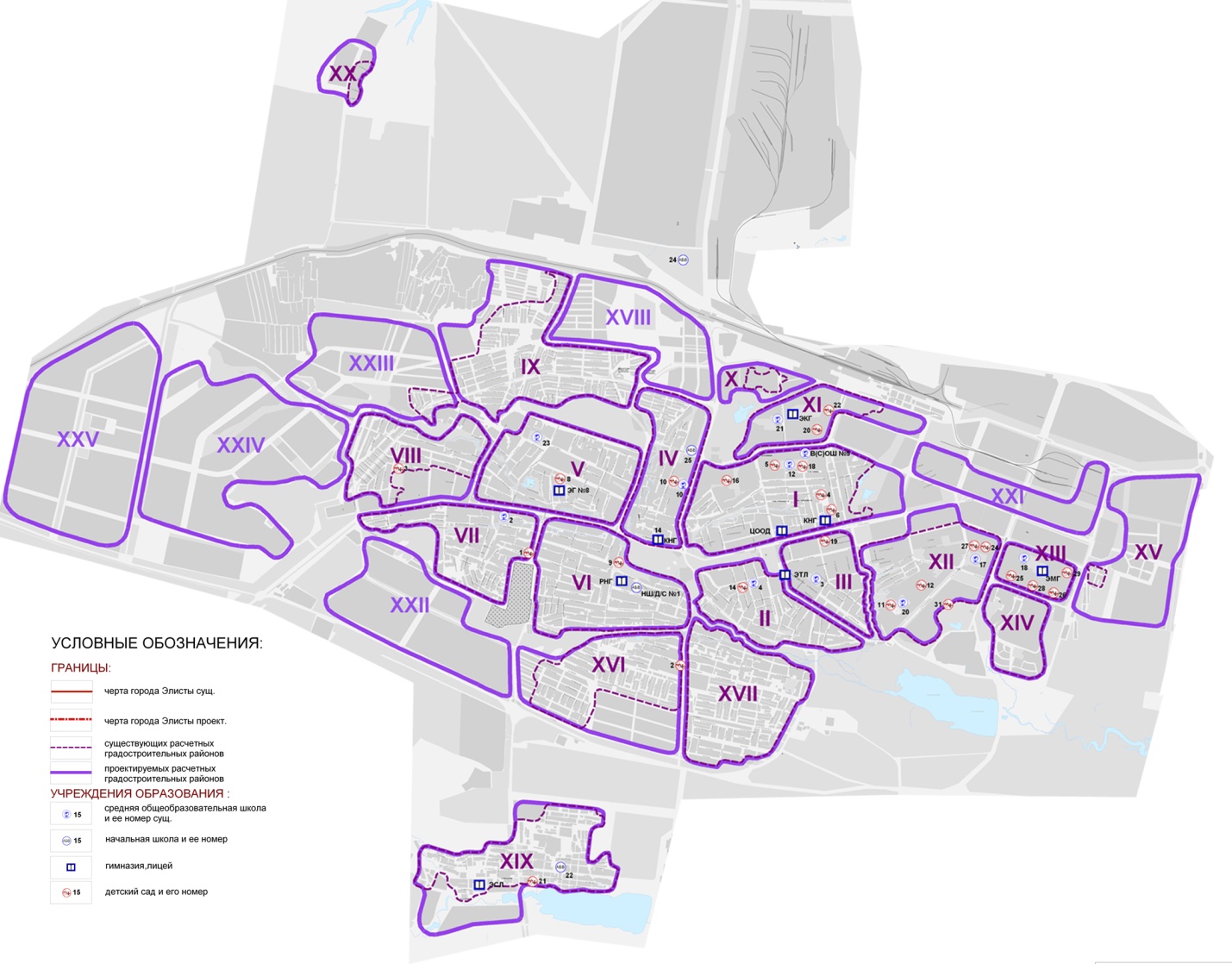 На перспективу в городе будет сформировано 23 РГР, на более отдаленный 25 РГР.В таблице 20 приводится измененное описание границ существующих РГР (в случае их увеличения), а также описание границ вновь формируемых РГР и сроков освоения указанных территорий.Таблица 20.Описание границ РГР.В соответствии с Генеральным планом и его корректировками на территории города Элисты предусматриваются зоны застройки малоэтажными зданиями с низкой плотностью нагрузки.В этих зонах следует проектировать системы децентрализованного теплоснабжения от индивидуальных домовых или поквартирных источников теплоты.Выбор между общедомовыми или поквартирными источниками теплоты в зданиях, строящихся в зонах децентрализованного теплоснабжения, определяется заданием на проектирование.В этих зонах следует рассматривать, в том числе, источники тепловой энергии, использующие возобновляемые или вторичные энергоресурсы (тепловые насосы и др.).При организации теплоснабжения от индивидуальных котлов следует ориентироваться на энергоэффективные котлы конденсационного типа.4.2. Предложения по реконструкции источников тепловой энергии, обеспечивающих перспективную тепловую нагрузку в существующих и расширяемых зонах действия источников тепловой энергииБазовые данныеВ данном разделе представлен результат работы по анализу, обобщению и определению сценарных условий, тенденций и показателей развития электро- и теплоэнергетике города Элисты. За основу приняты показатели Программы развития электроэнергетики города Элисты.Показатели Паспорта Программы принимались в качестве стартовых, с их корректировкой на последующие периоды с учетом тенденций изменения показателей сценарных условий и перспективных тепловых нагрузок, обеспечиваемых от существующих и новых ТЭЦ, предлагаемых к сооружению в городском округе.При обосновании предложений по строительству, реконструкции и техническому перевооружению источников тепловой энергии за исходные принимались следующие Постановления Правительства РВ №154:- покрытие перспективной тепловой нагрузки. Не обеспеченной тепловой мощностью;- максимальная выработка электрической энергии на базе прироста теплового потребления;- определение перспективных режимов загрузки источников по присоединенной тепловой нагрузке;- определение потребности в топливе и рекомендации по видам используемого топлива.В качестве основных материалов при подготовке предложений по новому строительству, реконструкции и техническому перевооружению источников теплоснабжения кроме вышеперечисленных были приняты материалы корректировки Генерального плана города Элисты, материалы областных целевых программ и стратегий на краткосрочную перспективу и инвестиционных программ теплоснабжающих предприятий по развитию инженерных систем коммунального хозяйства и теплоэнергетического комплекса. При определении параметров развития систем теплоснабжения и расчетных перспективных тепловых и электрических нагрузок рассматривались исходные данные архитектурно-планировочного раздела Генерального плана, включающие перспективные показатели общей площади застройки и численности населения.Были проанализированы тепловые нагрузки, рассмотренные в предыдущей схеме теплоснабжения с перспективой до 2010 года, решения, принятые в ней, и результаты ее реализации.В процессе выполнения Схемы рассматривались на вариантной основе принципиальные предложения по энергоресурсному обеспечению расширяемых территорий административных районов от систем тепло-, электро-, газоснабжения с выделением первоочередных мероприятий.Для принятия решений по инженерному оборудованию развития систем теплоэнергетического комплекса определялись экспертно тепловые и электрические нагрузки и уточнялись приросты нагрузок и источники энергии, а также потребные мощности новых источников энергоснабжения с учетом старения, и вывода из эксплуатации основного оборудования существующих источников.Электроснабжение и электропотреблениеИсточниками электроснабжения города являются:Ростовское ПМЭС;ОАО «Ставропольэнерго»;Волго-Донское ПМЭС.Система электроснабжения г.Элисты включает в себя:1) 590,3 км кабельных и воздушных линий электропередачи напряжением 10 кВ;2) 906,8 км линий электропередачи напряжением 0,4 кВ;3) 412 трасформаторных подстанций.Суммарной установленной мощностью 88 мВт.Таблица 21.Параметры опорных подстанций 220 кВ.На территории города расположены 1 электроподстанция 220 кВ и 2 подстанции напряжением 110 кВ.Таблица 22.Характеристики п/ст 220/110/35 кВ.Существующее потребление электроэнергии по городу составляет 164,575 млн.кВт/час.Характерно, что. Начиная с 2009 года, в связи с прекращением функционирования ряда промышленных предприятий и оттоком населения, потребление электроэнергии в Республике сократилось более чем в 3 раза. Данный процесс продолжается в настоящее время: так, если в 2005 году было отпущено 515,2 млн.кВт/час, то в конце 2006 года – 443,8 млн.квт/час.Однако в связи с активным жилищным строительством, в настоящее время в центральных районах города, отсутствуют свободные мощности, необходимо выполнить работы по строительству новых центров питания и по реконструкции существующих.Не менее важной проблемой, стоящей перед системой энергоснабжения города, является предельно высокий физический и моральный износ оборудования подстанций и сетей.Износ электросетей по городу Элисте составляет свыше 80%.В соответствии со стабилизационным сценарием развития по укрупненным показателям потребления электроэнергии был произведен расчет потребностей населения для всех расчетно-градостроительных районов. Приведенные расчетные показатели предусматривают электропотребление жилыми и общественными зданиями, предприятиями коммунально-бытового обслуживания, наружным освещением, системами водоснабжения, водоотведения и теплоснабжения.Таблица 23.Прогнозные объемы энергопотребления применительно к расчетно-градостроительным районам города Элисты на 2016 год.В расчете не учитывается потребление электроэнергии промышленными и сельскохозяйственными предприятиями, так как данные по перспективным нагрузкам представлены не были.Проектные нагрузки жилищно-коммунального сектора определены по удельным нормам коммунально-бытового электропотребления на 1 человека в соответствии с рекомендациями СНиП 2.07.01-89.Таким образом, расчетное потребление электроэнергии по городу составляет 97,2 млн.кВт ч/год.Существующее потребление электроэнергии по городу составляет 164,575 млн.кВт.час.В настоящее время в Элисте возможны следующие варианты развития энергогенерирующих мощностей:Ввод в промышленную эксплуатацию газотурбинной ТЭЦ мощностью 18 МВт компании «Энергомаш (ЮК)».Реализация первого этапа инвестиционного Проекта строительства ветряной электростанции мощностью 50 МВт в 10 км от города Элисты в районе «Три брата».В случае реализации вышеуказанных проектов, город будет в полной мере обеспечен электроэнергией, которая позволит развивать и промышленное производство.Основными направлениями развития системы электроснабжения города должны стать:Разработка комплексной схемы электроснабжения города с учетом ввода новых генерирующих мощностей;Реконструкция и замена сетей и оборудования системы электроснабжения города, имеющих высокий процент износа;Строительство новых сетей и подстанций в формирующихся районах жилой, общественной и промышленно-коммунальной застройки;Перекладка сетей в центральных частях города и выполнение их в кабельном исполнении.ОАО «Калмыцкая энергетическая компания», являющаяся собственником городских электрических сетей, подготовила перечень мероприятий, выполнение которых необходимо на первую очередь для обеспечения бесперебойного электроснабжения существующих и новых районов города.Таблица 24.Перечень мероприятий по развитию электросетей города Элисты.4.3. Предложения по техническому перевооружению источников тепловой энергии с целью повышения эффективности работы систем теплоснабженияПредложения по техническому перевооружению котельных.Мощность существующих котельных обеспечит перспективные тепловые нагрузки, однако, с учетом территориального перераспределения источников теплоснабжения, необходимо будет уменьшать мощность существующих котельных при условии строительства новых источников тепла в районах размещения многоэтажного жилья.Топливом для существующих и вновь размещаемых котельных будет служить природный газ.Учитывая (30%) изношенность теплосетей и (46%) основных фондов теплоэнергетического хозяйства города Элисты, необходимо направить усилия на профилактику систем теплоснабжения, реконструкцию и обновление теплосетей, с постепенной заменой мелких неэкономических источников тепла. Обоснование сроков и перечня объемов работ необходимо выполнить в проекте – схема развития теплоснабжения города на расчетный период.Необходимо внедрение ультразвуковых противонакипных установок и установок для обработки подпиточной воды путем ввода комплексонов. Неоснащенность котельных установками для обработки сетевой воды приводит к сокращению ремонтного цикла котельного агрегата и всей системы теплоснабжения в целом в 3 раза, а также приводит к увеличению потребления природного газа до 15% от необходимого объема.Требуется проведение мероприятий по переходу на бесканальную прокладку с использованием труб в пенополиуретановой изоляции и замене теплотрасс горячего водоснабжения со стальных на пластиковые.Прокладка теплотрассы в непроходных каналах с использованием труб в пенополиуретановой изоляции обеспечит снижение расходов на капительный ремонт теплотрассы на 50%.Отсутствие кислородной коррозии трубопроводов, существенное увеличение ремонтного цикла, нормативный срок эксплуатации пластмассовых трубопроводов 50 лет.4.4. Графики совместной работы источников тепловой энергии, функционирующих в режиме комбинированной выработки электрической и тепловой энергии и котельныхВ таблице 25 приведены предложения по закрытию неэффективных котельных.Меры по выводу из эксплуатации, консервации и демонтажу котельных, выработавших нормативные сроки службы, в случае, если продление срока службы технически невозможно или экономически нецелесообразно.Таблица 25.Предложения по закрытию неэффективных котельных.4.5. Меры по переоборудованию котельных в источники комбинированной выработки электрической и тепловой энергии для каждого этапаСтратегией развития города Элисты, разработанной в Генеральном плане определены следующие задачи развития теплосетевого хозяйства:Развитие систем теплоснабжения многоэтажной застройки положена концепция централизованного теплоснабжения. Теплоснабжение малоэтажной индивидуальной усадебной застройки предусматривается от индивидуальных генераторов на газовом топливе;Мощность существующих котельных обеспечит перспективные тепловые нагрузки, однако с учетом территориального перераспределения источников теплоснабжения, необходимо будет уменьшать мощность существующих котельных при условии строительства новых источников тепла в районах размещения многоэтажного жилья;Учитывая изношенность теплосетей и основных фондов теплоэнергетического хозяйства города Элисты, необходимо направить усилия на профилактику систем теплоснабжения, реконструкцию и обновление теплосетей с постепенной заменой мелких неэкономичных источников тепла;Необходимо внедрение ультразвуковых противонакипных установок и установок для обработки подпиточной воды путем ввода комплексонов;Требуется осуществить переход на бесканальную прокладку с использованием труб в пенополиуретановой изоляции и замене теплотрасс горячего водоснабжения со стальных на пластиковые;Приведение котельных, тепловых сетей и абонентских вводов к требованиям технических норм.4.6. Меры по переводу котельных, размещенных в существующих и расширяемых зонах действия источников комбинированной выработки тепловой и электрической энергии, в пиковый режим работыТрадиционным решением оптимального покрытия теплофикационной нагрузки является ее распределение между основными и пиковыми источниками тепла. Для сложившихся систем централизованного теплоснабжения с основными источниками тепла являются регулируемые отборы паровых турбин и основные пароводяные подогреватели – бойлеры. В качестве пиковых источников используются пиковые водогрейные котлы или пароводяные подогреватели – пиковые бойлеры.Согласно п. 5.1.4 ВНТП-81 теплопроизводительность и число пиковых водогрейных и паровых котлов низкого давления выбиралось исходя из условия покрытия ими, как правило, 40-45% максимальной тепловой нагрузки отопления, вентиляции и горячего водоснабжения. С учетом круглогодичной нагрузки ГВС доля пиковых источников при годовом потреблении за эти годы не превышала 6-8%, что свидетельствует о значительном простое пиковых источников и об «омертвлении» вложенных в них средств.Оптимизация загрузки и перевод котельных в пиковый режим, а во многих случаях и ликвидация (консервация) избыточных мощностей, позволяют получить ряд общесистемных эффектов, таких как:- снижение себестоимости выработки тепловой и электрической энергии за счет большей загрузки и работы в базовом режиме;- снижение объема сжигаемого топлива.Мероприятия по выводу из эксплуатации котельных и переводу их в пиковый режим в существующих и расширяемых зонах действия целесообразны в следующих случаях:- наличия перспективных резервов тепловой мощности в регулируемых отборах теплофикационных турбоагрегатов;- нахождение котельной и ее потребителей на границе эффективного радиуса теплоснабжения;- несоблюдения установленного температурного графика (115/70 °С, 95/70 °С);- несоответствия оборудования котельных требованиям, установленным действующим законодательством об энергосбережении и о повышении энергетической эффективности (высокий удельный расход топлива на выработку единицы тепловой энергии, моральный и физический износ основного оборудования, связанный с превышением нормативного срока службы и т.д.).Основаниями для перевода тепловой нагрузки от котельных являются:- данные из перспективных балансов располагаемой тепловой мощности источников тепловой энергии и тепловой нагрузки;- данные о теплофикационных агрегатах, не прошедших конкурентный отбор мощности на оптовый рынок электрической энергии в соответствии с действующим законодательством и прогнозных значениях выбытия теплофикационных турбоагрегатов с рынка мощности;- данные об остаточном парковом ресурсе теплофикационных агрегатов;- данные о возможности продления паркового ресурса турбоагрегатов.4.7. Решения о загрузке источников тепловой энергии, распределении (перераспределении) тепловой нагрузки потребителей тепловой энергии в каждой зоне действия системы теплоснабжения между источниками тепловой энергииРаспределении (перераспределении) тепловой нагрузки потребителей тепловой энергии между данными котельными невозможно ввиду отсутствия соответствующих участков теплотрасс (перемычек).4.8. Оптимальный температурный график отпуска тепловой энергии для источников тепловой энергии систем теплоснабженияСистемы теплоснабжения города Элисты созданы и эксплуатируются в соответствии с ранее обоснованными температурными графиками (115/70 °С, 95/70 °С).В городе Элисте приняты температурные параметры теплоносителя 115/70 °С, 95/70 °С. В системах теплоснабжения, обеспечивающих совместные нагрузки отопления и ГВС, предусмотрены изломы графика регулирования.Снижение присоединенной нагрузки на источниках, а так же требования обеспечения надежности теплоснабжения при значительном износе сетей привели к необходимости оптимизации расчетных параметров графика путем срезки температуры воды в подающей магистрали на уровне 95-70 °С.Анализ данных диспетчерских служб ОАО «Энергосервис» за отопительный период 2011-2012 гг. по температурам подающей и обратной воды, а так же расходам теплоносителей показал, что срезка температурного графика на источниках этой теплоснабжающей организации является обоснованной и в целом не приводит к снижению количества и качества отпускаемой потребителям тепловой энергии на нужды отопления и вентиляции.Таким образом, существующая система теплоснабжения города Элисты, запроектированные и развивающиеся при расчетных температурных графиках 115/70 °С, 95/70 °С в случае сохранения этих параметров будут иметь минимальные финансовые издержки.При наличии совместного обеспечения нагрузки ГВС и отопления по одним трубопроводам минимальная температура прямой сетевой воды в закрытой тепловой сети должна быть ограничена величиной, необходимой для нагрева в системе ГВС водопроводной воды до требуемой температуры. При этом предусматривается излом отопительного температурного графика.С учетом теплопотерь и снижения температуры воды в зданиях и квартальных сетях такой температуры не достаточно для выполнения современных требований СанПиН по качеству горячего водоснабжения с ограничением минимальной температуры горячей воды в местах водоразбора равной 60 °С.Таким образом, в зависимости от протяженности сетей, их состояния, а так же других факторов, определяющих теплопотери в сети ГВС до мест водоразбора, температура излома должна быть повышена как минимум на 5-10 °С.Корректировка точки излома графика регулирования не требует дополнительных инвестиций, однако при отсутствии у потребителей количественного регулирования отпуска тепла на отопительных установках может привести к некоторому перерасходу тепловой энергии в переходный период.4.9. Предложения по перспективной установленной тепловой мощности каждого источника тепловой энергии с учетом аварийного и перспективного резерва тепловой мощности с предложениями по утверждению срока ввода в эксплуатацию новых мощностейВ связи с закрытием следующих котельных: «Г.Молоканова», «п.Аршан», «п.Солнечный», «Дом престарелых», «1 очередь 4 микрорайона», «Совмин», «60 Гкал/час» ОАО «Энергосервис» в целях обеспечения потребителей данных котельных тепловой энергией будет осуществлена установка модульных котельных на период 2014-2018 г.В таблице 26 представлены предложения по перспективной установленной тепловой мощности источников тепловой энергии с учетом аварийного и перспективного резерва тепловой мощности с предложениями по утверждению сроков ввода в эксплуатацию новых мощностей.Таблица 26.Предложения по перспективной установленной тепловой мощности источников тепловой энергии с учетом аварийного и перспективного резерва тепловой мощности с предложениями по утверждению срока ввода в эксплуатацию новых мощностей.ПримечаниеСогласно СНиП II-35-76 «Котельные установки» аварийный и перспективный резерв тепловой мощности на котельных не предусматривается.Раздел 5. Предложения по реконструкции тепловых сетей5.1. Предложения по перераспределению тепловой нагрузки из зон с дефицитом располагаемой тепловой мощности источников тепловой энергии в зоны с резервом располагаемой тепловой мощностиОАО «Энергосервис» не имеет возможности перераспределять тепловую нагрузку из зон с дефицитом располагаемой тепловой мощности источников тепловой энергии в зоны с резервом располагаемой тепловой мощности.Реконструкция тепловых сетей:Наименование котельных:Тепловые сети от котельной «Ю. Клыкова» по ул. Ю. КлыковаТепловая сеть – однотрубная и двухтрубная, обеспечивает нагрузку отопления, вентиляции и ГВС 10,5 Гкал/час, в том числе на отопление 7 Гкал/час 68 зданий в районе, ограниченном улицами В. И. Ленина, П. Осипенко, Ю. Клыкова, В. Чкалова.Общая протяженность сетей – 3,741 км, средний диаметр – 110 мм.Температурный график тепловой сети 70°С - 115°С.Трубопроводы, подлежащие замене, но выдержавшие гидравлические испытания: - участок трубопровода от ТК40 до ТК42 – 127 м; - участок трубопровода от ТК23 до здания по улице В. И. Ленина 232в – 41 м; - участок трубопровода от ТК22 до здания по улице В. И. Ленина 232а – 8,0 м; - участок трубопровода от ТК21 до здания по улице В. И. Ленина 232б – 8,0 м; - участок трубопровода от ТК11 до точки опуска h1,0 – 140,0 м.Трубопроводы, подлежащие замене, не выдержавшие гидравлические испытания (аварийные): - участок трубопровода от ТК10 до здания по ул. В. И. Ленина 246 – 6,0 м; - участок трубопровода от ТК14 до здания по ул. В. И. Ленина 256 – 39,0 м.Тепловые сети от котельной «Калмстрой» по ул. ГерасименкоТепловая сеть – однотрубная и двухтрубная, обеспечивает нагрузку отопления, вентиляции и ГВС 1,5 Гкал/час, в том числе на отопление 1,4 Гкал/час 12 зданий в районе, ограниченном улицами В. И. Ленина, П. Осипенко, Герасименко, пер. Кирпичный.Общая протяженность сетей – 0,561 км, средний диаметр – 100 мм.Температурный график тепловой сети 70°С - 115°С.Тепловые сети от котельной «Школа-интернат» по ул. К. ИлюмжиноваТепловая сеть – однотрубная и двухтрубная, обеспечивает нагрузку отопления, вентиляции и ГВС 2,69 Гкал/час, в том числе на отопление 1,0 Гкал/час, на горячее водоснабжение – 0,15 Гкал/час 9 зданий в районе, ограниченном улицами Ю. Клыкова, Косиева, К. Илюмжинова.Общая протяженность сетей – 0,656 км, средний диаметр – 100 мм.Температурный график тепловой сети 70°С - 115°С.Тепловые сети от котельной «Г. Молоканова» по ул. Г. МолокановаТепловая сеть – однотрубная и двухтрубная, обеспечивает нагрузку отопления, вентиляции и ГВС 1,34 Гкал/час, в том числе на отопление 0,57 Гкал/час, на горячее водоснабжение – 0,24 Гкал/час 3 здания в районе, ограниченном улицами Г. Молоканова, Чкалова, П. Осипенко.Общая протяженность сетей – 0,311 км, средний диаметр – 100 мм.Температурный график тепловой сети 70°С - 115°С.Тепловые сети от котельной «Совмин» по ул. Губаревича,8Тепловая сеть – однотрубная и двухтрубная, обеспечивает нагрузку отопления, вентиляции и ГВС 8,69 Гкал/час, в том числе на отопление 3,22 Гкал/час 26 зданий в районе, ограниченном улицами Ю. Клыкова, Губаревича, В. И. Ленина.Общая протяженность сетей – 0,530 км, средний диаметр – 130 мм.Температурный график тепловой сети 70°С - 115°С.Трубопроводы, подлежащие замене, но выдержавшие гидравлические испытания: - участок трубопровода от ТК12 до здания по ул. Ю. Клыкова 5 – 16,0 м; - участок трубопровода от ТК14 до здания по ул. Ю. Клыкова 7 – 12,0 м; - участок трубопровода от ТК14 до здания по ул. Ю. Клыкова 7а – 15,0 м.Тепловые сети от котельной «Пионерская» по ул. ПионерскаяТепловая сеть – однотрубная и двухтрубная, обеспечивает нагрузку отопления, вентиляции и ГВС 16,0 Гкал/час, в том числе на отопление 7,2 Гкал/час, на горячее водоснабжение – 0,34 Гкал/час 60 зданий в районе, ограниченном улицами Ломоносова, Городовикова, Н. Очирова.Общая протяженность сетей – 3,318 км, средний диаметр – 120 мм.Температурный график тепловой сети 70°С - 115°С.Трубопроводы, подлежащие замене, но выдержавшие гидравлические испытания: - участок трубопровода от ТК46 до здания котельной «Пионерская» по ул. Пионерская – 75,0 м; - участок трубопровода от ТК30 до здания по ул. Сусеева 13 - – 91,0 м; - участок трубопровода от ТК40 до здания по ул. Илишкина 3 – 60,0 м.Трубопроводы, подлежащие замене и не выдержавшие гидравлические испытания (аварийные): - участок трубопроводов от ТК42 до здания по ул. Н. Очирова 8 – 50,0 м; - участок трубопровода от ТК42 до здания по ул. Н. Очирова 10 – 64,0 м; - участок трубопровода от ТК37 до здания по ул. Городовикова 1 – 30,0 м; - участок трубопровода от ТК2 до ПК31 – 39,0 м; - участок трубопровода от ТК6 до здания по ул. Сусеева 24 – 48,0 м; - участок трубопровода от ТК15 до точки подъема h5,0 – 32,0 м.Тепловые сети от котельной «Баня-1» по ул. ЛермонтоваТепловая сеть – однотрубная и двухтрубная, обеспечивает нагрузку отопления, вентиляции и ГВС 1,72 Гкал/час, в том числе на отопление 1,3 Гкал/час 6 зданий в районе, ограниченном улицами Виноградова, Канукова, Сусеева.Общая протяженность сетей – 0,601 км, средний диаметр – 80 мм.Температурный график тепловой сети 70°С - 115°С.Трубопроводы, подлежащие замене, но выдержавшие гидравлические испытания: - участок трубопровода от ТК2 до здания котельной «Баня-1» по ул. Лермонтова – 76,0 м;Тепловые сети котельной «Пединститут»Тепловая сеть – однотрубная и двухтрубная, обеспечивает нагрузку отопления, вентиляции и ГВС 6,5 Гкал/час, в том числе на отопление 3,92 Гкал/час 40 зданий в районе, ограниченном улицами Ю. Клыкова, Чкалова, Канукова, Бимбаева, Пушкина.Общая протяженность сетей – 1,660 км, средний диаметр – 90 мм.Температурный график тепловой сети 70°С - 115°С.Трубопроводы, подлежащие замене, но выдержавшие гидравлические испытания: - участок трубопровода от ТК28 до здания маст. ТЮЗа – 9,0 м; - участок трубопровода от ТК29 до здания по ул. Гагарина 29 – 57,5 м;Трубопроводы, подлежащие замене и не выдержавшие гидравлические испытания (аварийные): - участок трубопровода от ТК3 до ТК3* - 13,0 м.Тепловые сети от котельной «М. Горького» (зимняя), (летняя) по ул. М. ГорькогоТепловая сеть – однотрубная и двухтрубная, обеспечивает нагрузку отопления, вентиляции и ГВС 16,6 Гкал/час и 1,344 Гкал/час соответственно, в том числе на отопление 9,5 Гкал/час, на горячее водоснабжение – 0,83 Гкал/час 53 здания в районе, ограниченном улицами В. И. Ленина, Троицкая, Сельгикова, Деликова.Общая протяженность сетей – 2,640 км, средний диаметр – 130 мм.Температурный график тепловой сети 70°С - 115°С.Трубопроводы, подлежащие замене и не выдержавшие гидравлические испытания (аварийные): - участок трубопровода от ТК31 до ТК4* – 75,0 м; - участок трубопровода от ТУ18 ТК36* – 95,5 м; - участок трубопровода от ТУ18 до точки опуска – 103,0 м; - участок трубопровода от ТК21 до здания мед.училища – 89,5 м; - участок трубопровода от ТК23 до ТК24 – 122,0 м.Тепловые сети котельной «Горисполком» по ул. В. И. ЛенинаТепловая сеть – однотрубная и двухтрубная, обеспечивает нагрузку отопления, вентиляции и ГВС 2 Гкал/час, в том числе на отопление 1,4 Гкал/час, на горячее водоснабжение – 0,136 Гкал/час 5 зданий в районе, ограниченном улицами В. И. Ленина, Белинского, Горького.Общая протяженность сетей – 0,267 км, средний диаметр – 110 мм.Температурный график тепловой сети 70°С - 115°С.Трубопроводы, подлежащие замене, но выдержавшие гидравлические испытания: - участок трубопровода от ТК1 до ТК3 – 15,0 м;Трубопроводы, подлежащие замене и не выдержавшие гидравлические испытания (аварийные): - участок трубопровода от ТК4 до здания Перинатального центра (новый корпус) – 112,0 м.Тепловые сети котельной «Северная» в 10 микрорайонеТепловая сеть – однотрубная и двухтрубная, обеспечивает нагрузку отопления, вентиляции и ГВС 19,5 Гкал/час, в том числе на отопление 14,2 Гкал/час 88 зданий в районе, ограниченном улицами Буденного, О. И. Городовикова, Рокчинского.Общая протяженность сетей – 5,701 км, средний диаметр – 140 мм.Температурный график тепловой сети 70°С - 115°С.Трубопроводы, подлежащие замене, но выдержавшие гидравлические испытания: - участок трубопровода от ТК4 до ТК41 – 47,2 м; - участок трубопровода от ТК35 до точки опуска на 2,5 м – 29,0 м; - участок трубопровода от ТК26 до здания на 3 микрорайоне 14 – 10,5 м; - участок трубопровода от ТК23 до здания на 3 микрорайоне 22 – 20,0 м; - участок трубопровода от ТК19 до здания трубопровода на 3 микрорайоне 23 – 20,0; - участок трубопровода от ТК20 до здания на 3 микрорайоне 24 – 23,0 м; - участок трубопровода от ТК27 до здания на 3 микрорайоне 8 – 72,0 м.Трубопроводы, подлежащие замене и не выдержавшие гидравлические испытания (аварийные): - участок трубопровода от ТК5 до ТК35 – 154,4 м; - участок трубопровода от ТК11 до ТК12 – 48,5 м; - участок трубопровода от ТК17 до здания на 3 микрорайоне 16 – 17,0 м;Тепловые сети котельной «1 очередь 4 микрорайона» на 4 микрорайонеТепловая сеть – однотрубная и двухтрубная, обеспечивает нагрузку отопления, вентиляции и ГВС 4,47 Гкал/час, в том числе на отопление 3,0 Гкал/час 18 зданий в районе, ограниченном улицами Ворошилова, Буденного, Рокчинского, О. И. Городовикова.Общая протяженность сетей – 1,480 км, средний диаметр – 170 мм.Температурный график тепловой сети 70°С - 115°С.Трубопроводы, подлежащие замене, но выдержавшие гидравлические испытания: - участок трубопровода от ТК9 до ТК8 – 21,0 м; - участок трубопровода от ТК9 до здания на 4 микрорайоне 13 – 27,0 м;Трубопроводы, подлежащие замене и не выдержавшие гидравлические испытания (аварийные): - участок трубопровода от ТУ18 до здания на 4 микрорайоне 4 – 18,0 м.Тепловые сети котельной «Ресбольница» на ул. ПушкинаТепловая сеть – однотрубная и двухтрубная, обеспечивает нагрузку отопления, вентиляции и ГВС 10,0 Гкал/час, в том числе на отопление 2,86 Гкал/час, на горячее водоснабжение – 0,56 Гкал/час 10 зданий в районе, ограниченном улицами Пушкина, Буденного, Каляева.Общая протяженность сетей – 0,300 км, средний диаметр – 125 мм.Температурный график тепловой сети 70°С - 115°С.Тепловые сети котельной «КГУ» на 5 микрорайонеТепловая сеть – однотрубная и двухтрубная, обеспечивает нагрузку отопления, вентиляции и ГВС 24,9 Гкал/час, в том числе на отопление 14,62 Гкал/час, на горячее водоснабжение – 0,28 Гкал/час 32 здания в районе, ограниченном улицами Рокчинского, Буденного.Средний диаметр – 140 мм.Температурный график тепловой сети 70°С - 115°С.Трубопроводы, подлежащие замене, но выдержавшие гидравлические испытания: - участок трубопровода от ТУ2 до ТУ4 – 28,5 м; - участок трубопровода от ТК4 до точки опуска (Т1Т2 125) – 16,5 м; - участок трубопровода от СК25 до здания на 4 микрорайоне 29 - – 36,0 м; - участок трубопровода от ТК24 до ТК23 – 24,0 м.Трубопроводы, подлежащие замене и не выдержавшие гидравлические испытания (аварийные): - участок трубопровода от ТК5 до здания на 5 микрорайоне 7 – 14,0 м; - участок трубопровода от ТК11 до ТК10 – 53,0 м; - участок трубопровода от ТУ26** до точки опуска – 84,5 м; - участок трубопровода от ТУ29* до ТУ51 – 220,0 м.Тепловая сеть котельной «1 очередь 1 микрорайона» на 1 1 микрорайонеТепловая сеть – однотрубная и двухтрубная, обеспечивает нагрузку отопления, вентиляции и ГВС 13,6 Гкал/час, в том числе на отопление 9,4 Гкал/час, на горячее водоснабжение – 2,0 Гкал/час 34 здания в районе, ограниченном улицами Буденного, Джангара, Партизанская.Общая протяженность сетей – 5,221 км, средний диаметр – 130 мм.Температурный график тепловой сети 70°С - 115°С;Трубопроводы, подлежащие замене, но выдержавшие гидравлические испытания: - участок трубопровода от ТК30 до школы №25 – 6,0 м; - участок трубопровода от ТК4 до здания на 1 микрорайоне 16 – 25,0 м; - участок трубопровода Т1Т2 150 Т3Т4 100 – 54,0 м; - участок трубопровода от ТК29 до здания ресторана «Тюльпан» - 15,0 м; - участок трубопровода от ТК28 до здания ресторана «Тюльпан» - 7,0 м.Трубопроводы, подлежащие замене и не выдержавшие гидравлические испытания (аварийные): - участок трубопровода от точки опуска h=2,2 до здания на 1 микрорайоне 45 – 10,0 м; - участок трубопровода от ТК7 до здания на 1 микрорайоне 46 – 20,0 м; - участок трубопровода от ТК7 до точки пересечения с трубопроводом Т1Т2 150 Т3Т4 100 – 39,0 м; - участок трубопровода от ТК5 до точки пересечения с трубопроводом Т1Т2 150 Т3Т4 100 – 48,0 м; - участок трубопровода от ТК5 до здания на 1 микрорайоне 17 – 10,5 м; - участок трубопровода от здания на 1 микрорайоне 3 до здания на 1 микрорайоне 4 – 94,0 м; - участок трубопровода от ПК21 до точки пересечения с трубопроводом Т4 – 147,0 м; - участок трубопровода от ТК29 до ТК30 – 91,0 м; - участок трубопровода Т4 до ТУ23 – 60,0 м; - участок трубопровода ТУ23 до К12 – 50,0 м; - участок трубопровода от ТУ25 до ТК40 – 176,0 м;Тепловые сети котельной «Хомутникова» на ул. ХомутниковаТепловая сеть – однотрубная и двухтрубная, обеспечивает нагрузку отопления, вентиляции и ГВС 2,69 Гкал/час, в том числе на отопление 1,59 Гкал/час 28 зданий в районе, ограниченном улицами Хомутникова, Волгоградская, В. И. Ленина, 28-й Армии.Общая протяженность сетей – 1,423 км, средний диаметр – 110 мм.Температурный график тепловой сети 70°С - 115°С.Трубопроводы, подлежащие замене, но выдержавшие гидравлические испытания: - участок трубопровода от ТК21 до здания на ул. Правды 4 – 32,0 м; - участок трубопровода от ТК19 до здания школы №8 – 20,0 м; - участок трубопровода от ТК1* до здания школы №8 – 148,0 м;Трубопроводы, подлежащие замене и не выдержавшие гидравлические испытания (аварийные): - участок трубопровода от ТК29 до здания на ул. Правды 9 – 42,0 м; - участок трубопровода от ТК29 до здания на ул. Правды 11 – 30,0 м;Тепловые сети котельной «8 Марта» на ул. 8 МартаТепловая сеть – однотрубная и двухтрубная, обеспечивает нагрузку отопления, вентиляции и ГВС 8,53 Гкал/час, в том числе на отопление 5,9 Гкал/час 67 зданий в районе, ограниченном улицами Ипподромная, Волкова, Хомутникова, Волгоградская.Общая протяженность сетей – 3,572 км, средний диаметр – 150 мм.Температурный график тепловой сети 70°С - 115°С.Трубопроводы, подлежащие замене, но выдержавшие гидравлические испытания: - участок трубопровода от ТК22 до здания школы №23 – 157,5 м; - участок трубопровода от ТК22 до ТК20 – 37,0 м; - участок трубопровода от ТК20 до ТК19 – 45,0 м; - участок трубопровода от ТК19 до ТК18 – 40,0 м; - участок трубопровода от ТК18 ТК17 – 40,0; - участок трубопровода от ТК17 до ТК5 – 69,0 м; - участок трубопровода от ТК5 до здания котельной «8 Марта» – 137,0 м; - участок трубопровода от ТК5 до ТК15 – 181,0 м.Трубопроводы, подлежащие замене и не выдержавшие гидравлические испытания (аварийные): - участок трубопровода от ТК32 до здания на ул. Ипподромная 13 – 49,0 м; - участок трубопровода от ТК20 до здания на ул. 8 Марта 38 – 43,0 м; - участок трубопровода от ТК28 до здания на ул. 8 Марта 42 – 80,0 м.Тепловые сети котельной «Школа № 2» на ул. В. И. Ленина, 52Тепловая сеть – однотрубная и двухтрубная, обеспечивает нагрузку отопления, вентиляции и ГВС 1,66 Гкал/час, в том числе на отопление 0,29 Гкал/час 5 зданий в районе, ограниченном улицами В. И. Ленина, Элистинская.Общая протяженность сетей – 0,153 км, средний диаметр – 80 мм.Температурный график тепловой сети 70°С - 115°С.Тепловые сети котельной «Военкомат» на ул. В. И. Ленина, 207Тепловая сеть – однотрубная и двухтрубная, обеспечивает нагрузку отопления, вентиляции и ГВС 3,32 Гкал/час, в том числе на отопление 2,0 Гкал/час 9 зданий в районе, ограниченном улицами В. И. Ленина, Партизанская, Школьная, Джангара.Общая протяженность сетей – 0,514 км, средний диаметр – 100 мм.Температурный график тепловой сети 70°С - 115°С.Трубопроводы, подлежащие замене и не выдержавшие гидравлические испытания (аварийные): - участок трубопровода от ТК8 до здания на ул. Партизанская 1а – 45,0 м; - участок трубопровода от ТК2 до здания котельной «Военкомат» – 15,0 м;Тепловые сети котельной «Дом престарелых» на ул. Демьяновская, 57Тепловая сеть – однотрубная и двухтрубная, обеспечивает нагрузку отопления, вентиляции и ГВС 2,02 Гкал/час, в том числе на отопление 1,14 Гкал/час, на горячее водоснабжение – 0,159 Гкал/час 6 зданий в районе, ограниченном улицами въезд Добровольского, пер. Демьяновский.Общая протяженность сетей – 0,048 км, средний диаметр – 100 мм.Температурный график тепловой сети 70°С - 115°С.Трубопроводы, подлежащие замене, но выдержавшие гидравлические испытания: - участок трубопровода от ТК1 до здания котельной «Дом престарелых» – 24,0 м;Тепловые сети котельной «2 очередь 1 микрорайона» на 1 микрорайонеТепловая сеть – однотрубная и двухтрубная, обеспечивает нагрузку отопления, вентиляции и ГВС 9,0 Гкал/час, в том числе на отопление 5,21 Гкал/час 21 здание в районе, ограниченном улицами Джангара, Буденного, Пушкина, Каляева, пер. Выставочный.Общая протяженность сетей – 1,496 км, средний диаметр – 128 мм.Температурный график тепловой сети 70°С - 115°С.Трубопроводы, подлежащие замене, но выдержавшие гидравлические испытания: - участок трубопровода от ТК10 до ТК11 – 29,0 м; - участок трубопровода от ТК11 до ТК12 – 17,0; - участок трубопровода от ТК11 до здания на 1 микрорайоне 21 – 46,0 м; - участок трубопровода от ТК15 до здания на 1 микрорайоне 18 – 22,0 м; - участок трубопровода от ТК15 до здания на 1 микрорайоне 19 – 23,0 м.Тепловые сети котельной «2 микрорайон» на 2 микрорайонеТепловая сеть – однотрубная и двухтрубная, обеспечивает нагрузку отопления, вентиляции и ГВС 24,9 Гкал/час, в том числе на отопление 16,67 Гкал/час, на горячее водоснабжение – 3,0 Гкал/час 61 здание в районе, ограниченном улицами Клыкова, Пюрбеева, Анацкого, 13-й проезд.Общая протяженность сетей – 8,78 км, средний диаметр – 150 мм.Температурный график тепловой сети 70°С - 115°С.Трубопроводы, подлежащие замене, но выдержавшие гидравлические испытания: - участок трубопровода от ТУ54 до здания на 2 микрорайоне 24 – 19,5 м; - участок трубопровода от здания на 2 микрорайоне 24 до здания на 2 микрорайоне 25 – 80,0 м; - участок трубопровода от ТУ47а до здания на 2 микрорайоне 27 – 13,5 м; - участок трубопровода от ТУ30* до здания на 2 микрорайоне 31 – 110,0 м; - участок трубопровода от ТУ30* до здания на 2 микрорайоне 29 – 35,3; - участок трубопровода от ТУ29д до детского сада №24 – 72,0 м; - участок трубопровода от ТК46 до здания на 2 микрорайоне 14 – 22,0 м; - участок трубопровода от ТК19 до здания на Клыкова 146 – 15,0 м; - участок трубопровода от ТК19 до здания на Клыкова 142 – 9,3 м;Трубопроводы, подлежащие замене и не выдержавшие гидравлические испытания (аварийные): - участок трубопровода от ТУ54 до здания на 2 микрорайоне 24 – 19,5 м; - участок трубопровода от ТУ47б до здания на 2 микрорайоне 26 – 12,0 м; - участок трубопровода от ТК29 до здания на 2 микрорайоне 29 – 322,0 м; - участок трубопровода от ТК44 до здания на 2 микрорайоне 22 – 110,0 м; - участок трубопровода от ТК17 до ТК15 – 184,5 м.Тепловые сети котельной «6 микрорайон» на 6 микрорайонеТепловая сеть – однотрубная и двухтрубная, обеспечивает нагрузку отопления, вентиляции и ГВС 23,1 Гкал/час, в том числе на отопление 9,0 Гкал/час, на горячее водоснабжение – 0,4 Гкал/час.Общая протяженность сетей – 4,61 км, средний диаметр – 150 мм.Температурный график тепловой сети 70°С - 115°С.Трубопроводы, подлежащие замене, но выдержавшие гидравлические испытания: - участок трубопровода от ТУ6 до ТК92 – 397,5 м;Трубопроводы, подлежащие замене и не выдержавшие гидравлические испытания (аварийные): - участок трубопровода от СК19 до здания детского сада №12 – 37,5 м; - участок трубопровода от ТУ23* до здания на 6 микрорайоне 25 – 60,0 м; - участок трубопровода от ТК13 до ТК1 – 130,5 м; - участок трубопровода от ТК1 до К5 – 306,0 м; - участок трубопровода от ТК7 до здания на 6 микрорайоне 2 – 15,0 м.Тепловые сети котельной «п. Аршань» в п. АршанТепловая сеть – однотрубная и двухтрубная, обеспечивает нагрузку отопления, вентиляции и ГВС 1,0 Гкал/час, в том числе на отопление 0,59 Гкал/час 7 зданий в районе.Общая протяженность сетей – 0,808 км, средний диаметр – 95 мм.Температурный график тепловой сети 70°С - 115°С.Тепловые сети котельной «п. Солнечный» в п. СолнечныйТепловая сеть – однотрубная и двухтрубная, обеспечивает нагрузку отопления, вентиляции и ГВС 1,34 Гкал/час, в том числе на отопление 0,19 Гкал/час 6 зданий в районе.Общая протяженность сетей – 0,553 км, средний диаметр – 80 мм.Температурный график тепловой сети 70°С - 115°С.Тепловые сети котельных «60 Гкал/час» и «8 микрорайон (лето)»  на 8 микрорайонеТепловая сеть – однотрубная и двухтрубная, обеспечивает нагрузку отопления, вентиляции и ГВС 47,0 Гкал/час, в том числе на отопление 30,5 Гкал/час, на горячее водоснабжение – 5,0 Гкал/час 85 зданий.Общая протяженность сетей – 12,013 км, средний диаметр – 160 мм.Температурный график тепловой сети 70°С - 115°С.Трубопроводы, подлежащие замене и не выдержавшие гидравлические испытания (аварийные): - участок трубопровода от ТК50 до здания на 9 микрорайоне 1 – 106,0 м; - участок трубопровода от ТК36 до здания на 8 микрорайоне 14 – 42,0 м; - участок трубопровода от ТК40 до здания на 8 микрорайоне 10 – 10,0 м; - участок трубопровода от ТК42 до здания на 8 микрорайоне 9 – 14,0 м; - участок трубопровода от ТК46 до здания на 8 микрорайоне 18 – 18,0 м; - участок трубопровода от ТК46 до здания на 8 микрорайоне 13 – 70,0 м; - участок трубопровода от ТК27 до ТУ4 – 211,0 м; - участок трубопровода от ТК5 до ТК9 – 206,0 м; - участок трубопровода от ТК7 до здания на 8 микрорайоне 55 – 20,0 м; - участок трубопровода от ТК7 до здания на 8 микрорайоне 59 – 10,0 м; - участок трубопровода от ТУ22 до ТК23 – 158,0 м; - участок трубопровода от ТК23 до здания на 8 микрорайоне 52 – 20,0 м; - участок трубопровода от ТК18 до здания на 8 микрорайоне 34 – 10,0 м; - участок трубопровода от ТК16 до здания на 8 микрорайоне 31 – 32,0 м; - участок трубопровода от ТК14 до ТК48 – 132,0.5.2. Предложения по обеспечению перспективных приростов тепловой нагрузки в осваиваемых районах под жилищную, комплексную или производственную застройкуВ связи с выводом из эксплуатации неэффективных котельных в городе Элиста, для обеспечения тепловой энергией потребителей данных котельных, планируется ввод модульных котельных установок на 1, 2, 4, 7, 8, 9 микрорайонах города и на ул. Губаревича.5.3. Предложения по обеспечению возможности поставок тепловой энергии потребителям от различных источников тепловой энергии при сохранении надежности теплоснабженияНадежность теплоснабжения должна быть обеспечена выбором основного оборудования с учетом показателей надежности (безотказности, ремонтопригодности, срока службы и сохраняемости), а также схемными решениями, предусматривающими дублирование и резервирование, соответствующие необходимому уровню обеспеченности.Эффективность использования всех видов энергоресурсов при проектировании должна быть обеспечена за счет соответствующих принципиальных схемных решений, использованием смешанного (качественно-количественного) способа регулирования, а так же за счет обоснованного, с точки зрения безопасности и уровня обеспеченности, уровня теплопотребления.Автоматизация системы теплоснабжения и систем теплопотребления должна обеспечивать поступление тепловой энергии к потребителю с параметрами, соответствующими температурному графику подачи теплоносителя от источника тепла, поддержания комфортной температуры в помещениях, а также надежную работу оборудования без постоянного присутствия обслуживающего персонала.При проектировании систем теплоснабжения и теплопотребления жилых и общественных зданий должен быть предусмотрен приборный учет расхода и потребление всех энергоресурсов на вводе в здание и у индивидуального конечного потребителя (жильца), организованный в соответствии с нормативными требованиями.По требованию задания на проектирование необходимо предусмотреть диспетчерский контроль работы оборудования и дистанционный контроль параметров работы тепловых энергоустановок, разработанный в соответствии с НТД. Дистанционный контроль над работой оборудования предусматривается при наличии на объекте диспетчерского пункта. Объем передаваемой информации определяется техническим заданием.В процессе пуско-наладочных работ систем теплоснабжения зданий производится настройка оборудования, автоматических регуляторов и запорно-регулирующей арматуры с целью обеспечения:- безопасной эксплуатации систем и оборудования;- расчетного распределения теплоносителя между теплопотребляющим оборудованием;- необходимого качества регулирования параметров теплоносителя в системы теплопотребления;- нормируемых температур воздуха в помещениях здания;- защиты систем теплоснабжения от скачкообразных изменений параметров на источнике тепла;- защиты систем теплоснабжения от аварийных ситуаций и исключения влияния теплопотребляющих установок на работоспособность тепловых сетей и источников тепловой энергии.По результатам регулировочно-наладочных (пуско-наладочных) работ заполняется энергетический паспорт гражданского здания с указанием класса энергетической эффективности и с последующей регистрацией полученных данных.Теплоснабжение от автономного источникаПри соответствующем технико-экономическом обосновании здания могут быть обеспечены теплоснабжением от индивидуальных, автономных источников теплоты, в том числе и от котельных на газообразном топливе. При проектировании автономного источника теплоснабжения здания следует учитывать требования Правил устройства и безопасной эксплуатации паровых котлов с давлением пара не более 0,07 МПа (0,7 кгс/см2), водогрейных котлов и водоподогревателей с температурой нагрева воды не выше 388 К (115 °С), СП 41-104-2000, Правил технической эксплуатации тепловых энергоустановок, СНиП II-35-76.По заданию на проектирование в качестве источников теплоснабжения могут быть приняты автономные автоматизированные котельные на газообразном топливе с водогрейными котлами с температурой нагрева воды до 115 °С пристроенные или крышные. Возможность использования автономных котельных и места их размещения следует увязывать со всем комплексом из воздействия на окружающую среду.Крышные котельные не допускается размещать непосредственно над жилыми помещениями и над помещениями с массовым пребыванием людей. При наличии в здании потребителей первой категории по надежности теплоснабжения автономная котельная, являющаяся единственным источником теплоты, должна обеспечиваться резервным топливом и возможностью присоединения к тепловым сетям централизованного источника теплоты.Количество котлов в автономной котельной должно быть не менее 2. При выходе из строя одного котла, другие котлы должны обеспечивать не менее 70% расчетной тепловой нагрузки обслуживаемого комплекса и не менее 100% расчетной тепловой нагрузки для систем отопления и вентиляции первой категории надежности теплоснабжения.Размещением оборудования в помещении автономной котельной должна быть достигнута его ремонтопригодность и предусмотрена возможность замены оборудования, без демонтажа ограждающих конструкций и устройства дополнительных опорных конструкций оказывающих влияние на конструкционные элементы зданий.При проектировании котельных установок рекомендуется использовать многокотельные установки с каскадным способом подключения котлов. При проектировании котельных установок необходимо использовать котлы с модулируемыми горелками, которые позволяют плавно изменять расход подачи топлива и контролировать уровень теплопроизводительности котла в диапазоне 30 - 100% в зависимости от теплопотребления.Теплоснабжение от тепловых сетейПрисоединение систем отопления, вентиляции и горячего водоснабжения жилых и общественных зданий к тепловым сетям следует производить через индивидуальных тепловой пункт (ИТП).В случае застройки вблизи существующих центральных тепловых пунктов (ЦТП) и при наличии резерва мощности, допускается присоединение этих систем к распределительным трубопроводам центрального теплового пункта, через который осуществляется тепловодоснабжение группы зданий. В этом случае, системы отопления каждого здания присоединяются к распределительным трубопроводам ЦТП через автоматизированные узлы управления. Расчетные температуры воды в подающих трубопроводах после ЦТП должны приниматься в соответствии с требованиями п.14.8 СНиП 41-02-2003.В случае недостаточной мощности оборудования ЦТП выполнять присоединение через ИТП.В случае секционной застройки зданий допускается подключение к тепловым сетям через один ИТП не более 2-3 секций здания с суммарной нагрузкой на системы отопления, вентиляции и водоснабжения не более 2 Гкал/час.Высотные здания, требующие зонирования систем отопления и водоснабжения, должны подключаться к тепловым сетям только через ИТП.При соответствующем технико-экономическом обосновании здания могут быть обеспечены теплоснабжением от индивидуальных, автономных источников тепла, в том числе и от газовых котельных в крышном исполнении.В ИТП размещаются теплообменники и циркуляционные насосы для систем отопления и горячего водоснабжения, расширительный напорный бак и подпиточные и рециркуляционные насосы, отключающая и регулирующая арматура, приборы контроля, управления, автоматизации, диспетчеризации и учета тепла и воды. Рекомендуется применять оборудование ИТП и автоматизированных узлов управления как сертифицированные изделия заводской готовности – блочные тепловые пункты.Устанавливаемое в ИТП оборудование должно обеспечивать:- трансформацию параметров и циркуляцию теплоносителя, подаваемого в системы отопления, вентиляции и горячего водоснабжения при поддержании необходимого статистического давления;- автоматическое поддержание температуры воды в системах горячего водоснабжения и отопления (на здание в целом или по характерным зонам здания) по отопительному графику, поддержание требуемого перепада давления и ограничение максимального расхода воды из тепловой сети;- учет суммарных расходов тепла и сетевой воды в системах отопления, вентиляции и горячего водоснабжения и, отдельно, - учет расхода холодной воды, направляемой для горячего водоснабжения.При теплоснабжении здания от ЦТП, в месте присоединения системы отопления к распределительным тепловым сетям, предусматривается устройство автоматизированных узлов управления, осуществляющих автоматическое регулирование и учет потребляемой тепловой энергии на отопление.В автоматизированном узле управления следует предусматривать оборудование, обеспечивающее:- насосную циркуляцию воды, подаваемой в систему отопления здания;- автоматическое смешение подающей и обратной воды для обеспечения требуемой температуры воды (по отопительному графику для здания), подаваемой в систему отопления;- учет расхода тепла в системе отопления.Циркуляционные насосы в автоматизированном узле управления или ИТП следует устанавливать на обратном или подающем трубопроводах систем отопления, с учетом поддержания необходимого статистического давления в системах отопления.Насосы рекомендуется применять с регулируемым приводом для поддержания заданного перепада давления между подающим и обратным трубопроводами. Для предотвращения влияния систем теплопотребления и тепловых сетей друг на друга следует применять регуляторы перепада давления. Рекомендуется регуляторы перепада устанавливать на каждому систему теплопотребления или ветку (отопление, вентиляция, ГВС) для поддержания требуемого перепада давления на регулирующих клапанах этих систем. В случае фактического перепада на вводе в здание менее 10.м.в.ст. регулятор перепада рекомендуется не применять.Для поддержания статического давления в системе, равного давлению в подающем трубопроводе сетевой воды, клапаны регулятора температуры и перепада давления следует устанавливать на обратном трубопроводе сетевой воды, выполняя одновременно функции регулятора подпора.При необходимости снижения статистического давления в системе отопления здания, по сравнению с давлением в обратном трубопроводе сетевой воды, следует подключать систему отопления по независимой схеме. При этом на трубопроводе подпитки должен быть предусмотрен регулятор давления, снижающий давление до требуемого значения.Прокладка транзитных трубопроводов тепло и водоснабжения по подвалам или техподпольям зданий не допускается. Вводы трубопроводов тепло и водоснабжения в зданиях следует, как правило, располагать наиболее близко друг от друга (в основном в одном или смежных помещениях – узлах ввода).Приборы учета тепла должны устанавливаться в ИТП. При отсутствии ИТП приборы учета тепла на отопления и вентиляцию устанавливаются в автоматизированном узле управления.ИТП или автоматизированные узлы управления допускается размещать под жилыми помещениями, соблюдая требования СП 41-101 в части защиты от шума и вибрации, создаваемых при работе инженерного оборудования, и не следует выгораживать глухими стенами.Системы отопления встроено-пристроенных помещений, расположенные на нижних этажах жилых зданий, следует подключать к тепловым сетям через собственный ИТП или автоматизированный узел управления.Подключение ИТП или автоматизированных узлов управления к тепловым сетям без устройств автоматического регулирования температуры теплоносителя не допускается.Подбор оборудования ИТП или автоматизированных узлов управления должно выполняться с учетом фактических параметров теплоносителя.5.4. Предложения по повышению эффективности функционирования систем теплоснабженияВ схеме теплоснабжения не предусматривается перевод котельных в пиковый режим работы.Для повышения эффективности функционирования системы теплоснабжения ряд неэффективных котельных предполагается закрыть с передачей их нагрузки на эффективные источники.Для реализации указанных выше мероприятий требуется строительство новых и перекладка существующих участков тепловых сетей.В одном здании возможно осуществление нескольких самостоятельных систем отопления для характерных частей здания (отдельные секции, фасады, стилобаты и пр.).Системы отопления следует проектировать раздельными для разных конструктивных и функциональных зон, с учетом следующих ограничений и условий:- допустимого гидравлического давления на высоте здания;- условий тепловой и гидравлической устойчивости;- расчетных параметров температур воздуха в помещениях;- различных режимов эксплуатации.Системы отопления следует проектировать двухтрубные, как наиболее энергоэффективные.Все системы отопления внутри здания должны быть гидравлически сбалансированы между собой и надежно работать в любом эксплуатационном режиме.В системах отопления жилых и общественных зданий следует предусматривать автоматическое регулирование отопительных приборов путем установки терморегуляторов. В состав терморегулятора должны входить термостатический клапан и термоголовка. В однотрубных системах отопления допускается не предусматривать установку терморегуляторов у приборов в помещениях лестнично-лифтовых узлов. В двухтрубных системах отопления, у отопительных приборов в помещениях лестнично-лифтовых узлов, рекомендуется установка клапанов с предварительной настройкой без термоголовок для обеспечения монтажной настройки пропускной способности в соответствии с проектными данными.Термостатический клапан для отопительных приборов однотрубных систем отопления следует принимать с минимальным гидравлическим сопротивлением, а для приборов двухтрубных систем – с повышенным сопротивлением и с возможностью осуществления монтажной настройки его пропускной способности.Во вновь возводимых зданиях для повышения энергоэффективности систем отопления и обеспечения оплаты по фактическому потреблению, следует применять поквартирную систему отопления с установкой индивидуального поквартирного учета тепловой энергии.В случае вертикальных стояков, при реконструкции существующих зданий, индивидуальный учет тепла на каждом отопительном приборе.В обоих рассмотренных случаях данные, считанные с приборов учета или индикаторов расхода тепла, имеют распределительный характер и используются не для коммерческого расчета с поставщиком тепла, а для пропорционального распределения общедомового расхода тепла, включающего потребление тепла на отопление квартир и мест общего пользования (чердак, подвал, лестничная клетка и пр.). Общедомовой расход тепла регистрируется общедомовым теплосчетчиком, установка которого в здании является обязательной. Распределение тепла на каждого потребителя и начисление платежей осуществляется по утвержденной методике.Для обеспечения гидравлической устойчивости системы отопления, а также стабильной работы термостатов, на стояках системы или ее горизонтальных поэтажных ветвях, в том числе поквартирных, следует предусматривать установку автоматических балансировочных клапанов:- регуляторов перепада давлений в двухтрубных системах отопления;- регуляторов расхода в однотрубных системах отопления.В системах водяного отопления общественных зданий с периодическим пребыванием людей следует предусматривать автоматическое снижение теплоотдачи системы отопления и выключение системы горячего водоснабжения в нерабочие часы, а также в выходные и праздничные дни.5.5. Предложения по обеспечению нормативной надежности и безопасности теплоснабженияПредложения по обеспечению нормативной надежности и безопасности теплоснабженияОценка надежности теплоснабжения потребителей города Элисты, выполненная в соответствии с Постановлением Правительства Российской Федерации от 22 февраля 2012 года №154 «о требованиях к схемам теплоснабжения, порядку их разработки и утверждения», а также проектом приказа Министра регионального развития РФ «Об утверждении Методических указаний по расчету уровня надежности и качества поставляемых товаров, оказываемых услуг для организаций, осуществляющих деятельность по производству и (или) передаче тепловой энергии», позволяет сделать следующие выводы:- так как в системах теплоснабжения города Элисты более 80% технологических нарушений возникает в тепловых сетях, то очевидным выводом является вывод о необходимости концентрации усилий теплоснабжающих организаций на обеспечении качественной организации;- замены теплопроводов, срок эксплуатации которых превышает 25 лет; использования при этих заменах теплопроводов, изготовленных из новых материалов по современным технологиям. Темп перекладки трубопроводов должен соответствовать темпу их старения, а в случае недоремонта, превышать его;- эксплуатации теплопроводов, связанной с внедрением современных методов контроля и диагностики технического состояния теплопроводов, проведения их технического обслуживания, ремонтов и испытаний. При этом особое внимание должно уделяться строгому соответствию установленного регламента на проведение тех или иных операций по обслуживанию фактической их реализации, а также автоматизации технологических процессов эксплуатации, включая защиту теплопроводов от блуждающих токов;- аварийно-восстановительной службы, ее оснащения и использования. При этом особое внимание должно уделяться внедрению современных методов и технологий замены теплопроводов, повышение квалификации персонала аварийно-восстановительной службы;- использование аварийного и резервного оборудования, в том числе на источниках теплоты, тепловых сетях и у потребителей. Отдельное внимание должно уделяться решению вопросов резервирования по направлениям топливо-, электро- и водонабжения.Предложения для обеспечения качественного горячего водоснабженияВ некоторых районах города имеет место проблема подачи горячей воды потребителям, не соответствующей требованиям СанПин.Основными причинами данной проблемы являются:- большая протяженность магистральных тепловых сетей;- недостаточная эффективность водоводяных подогревателей в течении отопительного периода и отсутствие циркуляционной воды в межотопительный период;- нерациональное использование баков-аккумуляторов, часть из которой выведена из эксплуатации;- сверхнормативные потери тепла в квартальных сетях и в домовых системах, обусловленные неудовлетворительным состоянием тепловой изоляции надземных теплопроводов и внутренних систем.Для нормализации горячего водоснабжения и приведения качества горячей воды в соответствии с требованиями СанПин предполагается следующие организационные и технические мероприятия:Повысить температуру воды, отпускаемой с коллекторов до 75 °С в отопительный период и до 80 °С в межотопительный период.Для повышения эффективности магистральных тепловых сетей с целью выравнивания графика водопотребления произвести реконструкцию, оборудовать баки-аккумуляторы и организовать и рациональное использование по оптимальным циклам зарядки – разрядки.С целью увеличения продолжительности работы водоводяных подогревателей предусмотреть температурный график регулирования в отопительных магистралях с изломом при температуре в подающей магистрали 75 – 80 °С.Увеличить поверхность нагрева водоводяных подогревателей на соответствие расчетной теплопроизводительности в точке излома предлагаемого температурного графика.С целью снижения теплопотерь произвести реконструкцию теплопроводов.Раздел 6. Перспективные топливные балансыОсновным топливом для производства тепловой энергии является природный газ.По данным филиала ОАО «Газпром газораспределение Элиста» общегодовой расход природного газа в городе Элисте – 151,75 млн.куб.м в год. Уровень газификации природным газом составляет – 99,2%. Население города расходует из этого общего объема – 82,7 млн.куб.м в год (54% от общего объема) или – 802,5 м куб (6,8 Г/кал.) в год.Для промышленности расход газа составляет – 1,25 млн.куб.м в год (0,8% от общего объема). Остальные 67,8 млн.м.куб в год (44,6%) расходуют организации предприятия инфраструктуры города, предприятия частных предпринимателей и др. в город Элисту природный газ поступает по трубам высокого давления общей протяженностью – 124,65 км.Расход сжиженного газа составляет – 2500 тонн в год.Жилой фонд города – 2266,2 тыс.м кв. Всего газифицировано – 32706 квартир из 32830 квартир жилого фонда города. 34 котельные города при производительности – 306,5 Г/кал.час, вырабатывают – 249,2 Г/кал.час.Потребление природного газа предприятием «Энергосервис» для обеспечения работы котельных составляет в настоящее время 52830,8 тыс.куб.м.Рисунок 5.Годовое потребление газа предприятием «Энергосервис», тыс.куб.мГазовое распределительное хозяйство, согласно Паспорту газификации находится в удовлетворительном состоянии. Сетей, требующих замены нет.Раздел 7. Инвестиции в строительство, реконструкцию и техническое перевооружению7.1. Предложения по величине необходимых инвестиций в строительство, реконструкцию и техническое перевооружение источников тепловой энергииСтоимостные показатели ремонта тепловых сетей, ремонта и реконструкции котельных на период с 2014 - 2020 гг. приведены в таблице 27.Таблица 27Стоимостные показатели ремонта тепловых сетей, ремонта и реконструкции котельных на период с 2014 - 2020 гг.7.2. Предложения по величине необходимых инвестиций в строительство, реконструкцию и техническое перевооружение тепловых сетей, насосных станций и тепловых пунктовАнализ стоимостных показателей ремонта тепловых сетей, ремонта и реконструкции котельных на период с 2012 - 2020 гг. показал, что всего по мероприятиям требуется инвестиций в размере 1017789,95 тыс. рублей. Из них на модернизацию (установку модульных) котельных – 251294,65тыс. рублей, на применение теплоизолированных труб «ИЗОПРОФЛЕКС-А» для  сетей горячего водоснабжения и отопления – 689595,3тыс. рублей, на установку комплекса химводоподготовки на котельных – 76900,0 тыс. рублей.Раздел 8. Решение об определении единой теплоснабжающей организацииВ соответствии со статьей 4 (пункт 2) Федерального закона от 27 июля 2010 г. № 190-ФЗ «О теплоснабжении» Правительство Российской Федерации сформировало новые Правила организации теплоснабжения, утвержденные Постановлением Правительства РФ от 8 августа 2012 г. №808, предписывающие организацию единых теплоснабжающих организаций (ЕТО).В соответствии с требованиями к схемам теплоснабжения, порядку их разработки. Утвержденными Постановлением Правительства РФ от 22 февраля 2012 г. №154 до вынесения решения об определении единой теплоснабжающей организации (организаций) осуществлена процедура соответствия единой теплоснабжающей организации (организаций) критериям, установленными этими Правилами. Такая процедура проведена после опубликования сведений о заявках, принятых от теплоснабжающих организаций, претендующих на присвоение им статуса единой теплоснабжающей организации.Критериями определения единых теплоснабжающих организаций явились:- владение на праве собственности или ином законном основании источниками тепловой энергии с наибольшей совокупной установленной тепловой мощностью в границах зоны деятельности единой теплоснабжающей организации или тепловыми сетями, к которым непосредственно подключены источники тепловой энергии с наибольшей совокупной установленной тепловой мощностью в границах зоны деятельности единой теплоснабжающей организации;- размер уставного (складочного) капитала хозяйственного товарищества или общества, уставного фонда унитарного предприятия должен быть не менее остаточной балансовой стоимости источников тепловой энергии и тепловых сетей, которыми указанная организация владеет на праве собственности или ином законном основании в границах зоны деятельности единой теплоснабжающей организации.На основании вышеизложенной процедуры, из числа полученных заявок, формируются укрупненные ЕТО. Основанием для укрупнения ЕТО является решение по схеме теплоснабжения относительно поэтапного закрытия маломощных неэффективных котельных с присоединением тепловой нагрузки к крупным тепловым сетям в зонах основных ЕТО.В городе Элисте единая теплоснабжающая организация не определена.Раздел 9. Решение о распределении тепловой нагрузки между источниками тепловой энергииОАО «Энергосервис» не имеет возможности распределять тепловую нагрузку между источниками.Раздел 10. Решения по бесхозяйным тепловым сетямВ таблице 28 представлен перечень выявленных бесхозяйных сетей. Таблица 28.Перечень бесхозяйных тепловых сетей.После принятия в муниципальную собственность города Элисты бесхозяйных тепловых сетей планируется передача сетей в ОАО «Энергосервис» путем увеличения уставного капитала.№ РГРНаименованиеЖилая площадь всего,тыс.кв.м.В том сислеВ том сислеВ том сисле№ РГРНаименованиеЖилая площадь всего,тыс.кв.м.В многоэтажных многоквартирных домах,тыс.кв.м.В среднеэтажных многоквартирных домах, тыс.кв.мВ индивидуальных жилых домах,тыс.кв.м1234561Центральный280,0156,4520,16103,382Парк «Дружба»134,331,0119,8583,443Центральный-2114,931,9933,954941-й микрорайон149,085,2310,4353,355Ипподром152,52135,6395,96Физкультурная146,9-8,54138,357Юго-западный68,6--68,638Улица Строительная73,2-21,280,079Северный99,5--99,541010-й микрорайон21,4-21,280,07114-й микрорайон175,3163,5910,641,0512Улица Клыкова445,3352,0312,2534,37138-й микрорайон207,9207,9--149-й микрорайон10,98,262,59-15Сити-34,8-4,060,716Улица Манцын Кец38,2-0,2837,8717Улица Скрипкина120,4-0120,4318Северная промзона3,5-3,330,1419Поселок Аршан63,0-11,5551,4520Поселок Салын3,2--3,15№ РГРНаименованиеПлотность жилого фонда, тыс.кв.м/гаОбщая1231Центральный1,22Парк «Дружба»1,13Центральный-21,241-й микрорайон1,15Ипподром0,86Физкультурная0,77Юго-западный0,58Улица Строительная0,69Северный0,41010-й микрорайон1,9114-й микрорайон2,212Улица Клыкова2,5138-й микрорайон4,0149-й микрорайон0,115Сити-31,016Улица Манцын Кец0,317Улица Скрипкина0,618Северная Промзона0,419Поселок Аршан0,420Поселок Салын0,4Наименование функциональной зоныПлощадь, гаПлощадь, га12Зона индивид. жил. застройки (до 3-х эт.)2107,5Зона среднеэтаж. жил. застройки 27,7Зона многоэтаж. жил. застройки401,4Зона торговых и коммерческих объектов30,1Зона объектов здравоохр. и соц.обеспечения34,7Зона культовых сооружений42,18Зона школ25,5Промышленные зоны947,98Коммунальные зоны346,14Полоса отвода ж/д транспорта126,4Зона с/х угодий26,5Зона коллективных садов247Зона спец. зеленых насаждений667Зона скверов, бульваров, парков977,61Зона режимных объектов59,41Зона городских лесов837Зона улично-дорожной сети3880Зона кладбищ69,96Зона малоэтажной высокоплотной жил. застройки131,8Зона научных учреждений1,33Зона высших и средних спец. учебных заведений46,40Зона общественно-деловая38,5Зона общественной застройки вдоль магистралей23Зона подцентров малоэтажной жил.застройки76,4№ п/пЖилая застройка, местоположение застройки, численностьПлощадь, гаИнженерное обеспечениеИнженерное обеспечениеИнженерное обеспечениеИнженерное обеспечениеКем утвержденПримечание№ п/пЖилая застройка, местоположение застройки, численностьПлощадь, гаВодопотр., м3/сут.Водоотв., м3/сут.Эл/энергия, кВтГаз, м3/часКем утвержденПримечание1234567891.11 микрорайон в г.Элисте, восточнее района Сити-3, численность – 2840 чел.19,2966,04782,78980,02500,0Постановление Мэрии г.Элисты от 29.07.2008г. №2447ТП 407-3-514.88,ТП 407-3-516.88ГРП ПГБ-100-СГ-ЭКв/башня на 160 м3в/насосная станция2.Микрорайон «Молодежный», северная часть города, численность – 4000 чел.39,01492,31492,32353,05500,0Постановление Мэрии г.Элисты от 17.11.2009г. №1912ПГБ-100-СГ-ЭКТП БКТП – 15 ед.Строит-во РП3.Жилая группа «Бантир», западная часть РЭУ ДПС, численность – 268 чел.5,83----Постановление Мэрии г.Элисты от 22.11.2012г. №2492Инженерная инфраструктура оплачивается за счет собственных средств застройщиков4.Жилая группа «Возрождение», севернее ул.Ковыльной-----Не утверждался, данных нетИнженерная инфраструктура оплачивается за счет собственных средств застройщиков5.Жилая группа «Восток», восточная часть города, численность – 1025 чел.11,75----Постановление Мэрии г.Элисты от 21.11.2012г. №2455Инженерная инфраструктура оплачивается за счет собственных средств застройщиков6.Жилая группа «Север» в северной части города, численность – 400 чел.11,89----Постановление Мэрии от 23.11.2012г. №2500Инженерная инфраструктура оплачивается за счет собственных средств застройщиков7.Жилая застройка для многодетных (1 очередь), западная часть города, численность – 4000 чел.96,0840,0840,02460,02800,0Постановление Мэрии г.Элисты от 30.09.2012г. №2212ТП кирпичная – 6 ед.8.Жилая застройка для многодетных (2 очередь), западная часть города, численность – 2587 чел.55,93-----ПГБ-150-1ТП мощ. 400 кВт – 29.Жилая застройка для многодетных (3 очередь), западная часть города, численность – 660 чел.13,44------10.Жилая застройка для многодетных (4 очередь), западная часть города.------Занимается МУП «АПБ г.Элисты»11.Жилая застройка в южной части города, численность – 1434 чел.58,0----Распоряжение Правительства РК от 12.11.2012г. №235-рТП-3ГРС-212.Жилая группа «Шелковый путь», северная часть города, численность – 469 чел.16,26----Постановление Мэрии г.Элисты от 23.10.2012г. №2239Нет13.Жилая группа «Аюш», численность – 175 чел.5,7----Постановление Мэрии г.Элисты от 22.11.2012г. №2494-14.Жилая группа «Шиповник», южная часть города-------15.Жилая застройка в 9 микрорайоне, численность – 550 чел.10,76-----Инженерная инфраструктура оплачивается за счет собственных средств застройщиковИТОГО:343,76Объёмы жилищного строительства, м2ГодыЗа весь периодВ среднем за год123До 2014гг. (первая очередь)156 44278 2212014-2019гг. (расчётный срок)271 10854 2212019-2026гг. (перспектива)343 99838 222№ п/пНаименование объектаОбщая площадь, кв.мСрок ввода в эксплуатациюЗаказчик123451.«5-этажный 109-квартирный жилой дом в 9 микрорайоне г.Элисты РК» по адресу: 9 мкр, д. №258732,2631.03.2011ООО «Бетонинвест»2.«Двухэтажный 10-квартирный жилой дом» по адресу: 9 мкр, д. №45495,5031.03.2011ООО «Бетонинвест»3.Двухэтажный 10-квартирный жилой дом» по адресу: 9 мкр, д. №46495,5031.03.2011ООО «Бетонинвест»4.«4-хквартирный жилой дом» по адресу: район «Сити-2», д. №36650,2031.03.2011ЖСК «Хамдан-Сити»5.«70-квартирный жилой дом» по адресу: ул. Ю.Клыкова, д. №81 «Б»7175,3019.05.2011ООО «Лотос»6.«70-квартирный жилой дом» по адресу: ул. А.С.Пушкина, д. 3«А», корпус 110615,7030.06.2011ООО «ЮСК»7.«15-квартирный жилой дом» по адресу: ул. А.С.Пушкина, д. 3«А», корпус 21854,9530.06.2011ООО «ЮСК»8.«25-квартирный жилой дом» по адресу: ул. Б.Басангова, д. №2«А»1918,3012.07.2011ООО «Пластсервис»9.«Двухквартирный жилой дом» по адресу: 9 мкр, д. №42310,0005.08.2011ООО «Бетонинвест»10.«Двухэтажный 14-квартирный жилой дом по адресу: 9 мкр, д. №481027,5005.08.2011ООО «Бетнинвест»11.«30-квартирный жилой дом» по адресу: 7 мкр, д. №5, корпус 31831,829.09.2011ООО «21 ВЕК»12.«5-этажный 60-квартирный жилой дом» по адресу: 9 мкр, д. №6, корпус 1 и 24454,0005.10.2011ОО «Ассоциация молодежных жилищных комплексов РК»13.«60-квартирный жилой дом» по адресу: 9 мкр, д. №145537,4010.10.2011УФКС МВД РК14.«Трёхэтажный 18-квартирный жилой дом» по адресу: 2 мкр, д. №35«Б»1857,5025.10.2011МКУ «Дирекция единого заказчика»15.«3-этажный 21-квартирный жилой дом» по адресу: 3 мкр, д. 11«Б»1550,6025.10.2011МКУ «Дирекция единого заказчика»16.«3-этажный 18-квартирный жилой дом» по адресу: 3 мкр, д. № 11«А»1628,2025.10.2011МКУ «Дирекция единого заказчика»17.«20-квартирный жилой дом» по адресу: ул. Г.О.Рокчинского, д. № 431974,0008.11.2011ООО «Архстрой»18.«5-этажный 60-квартирный жилой дом» по адресу: 9 мкр, д. №6, корпус 1 и 24454,0029.11.2011ОО «Ассоциация молодежных жилищных комплексов РК»19.«3-этажный 30-квартирный жилой дом» по адресу: 3 мкр, д. № 171769,6008.12.2011МКУ «Дирекция единого заказчика»20.«3-этажный 27-квартирный жилой дом» по адресу: ул. Пюрбеева, д. № 20«А»2189,2023.12.2011МКУ «Дирекция единого заказчика»21.«3-этажный 30-квартирный жилой дом» по адресу: 3 мкр, д. № 17 «В», корпус 12443,6023.12.2011МКУ «Дирекция единого заказчика»22.«15-квартирный жилой дом» по адресу: 6 мкр, д. № 411378,9029.12.2011ООО «Демея»ИТОГО за 2011 год:ИТОГО за 2011 год:64344,8123.«5-этажный 75-квартирный жилой дом» по адресу: 3 мкр, д. № 97057,1001.03.2012ООО «Пластсервис»24.«20-квартирный жилой дом» по адресу: ул. Г.О. Рокчинского, д. № 431974,0022.03.2012ООО «Архстрой»25.5-этажный 109-квартирный жилой дом» по адресу: 9 мкр, д. № 2310661,630.03.2012ООО «Бетонинвест»26.74-квартирный жилой дом, блок секции №2 и №3» по адресу: 2 мкр, д. № 40, корпус 2 и 33823,4703.05.2012ООО «МИКОС»27.«2-этажный жилой дом» по адресу: 9 мкр, д. № 38333,1031.08.2012ООО «Бетонинвест»28.«2-этажный жилой дом» по адресу: 9 мкр, д. № 37332,9031.08.2012ООО «Бетонинвест»29.«2-этажный жилой дом» по адресу: 9 мкр, д. № 36339,3031.08.2012ООО «Бетонинвест»30.«45-квартирный жилой дом» по адресу: ул. Ю.Клыкова, д. № 79 «А»4112,4014.09.2012ООО «Элстрой»31.«55-квартирный жилой дом» по адресу: ул. Им. В.Герасименко, д. № 57 «А»5285,9014.09.2012ООО «Университетский»32.«6-этажный 23-квартирный жилой дом» по адресу: 9 мкр, д. № 242853,0008.10.2012ООО «Бетонинвест»33.«3-этажный 6-квартирный жилой дом» по адресу: 2 мкр, д. № 35 «Б», корпус 2466,4017.10.2012МКУ «ДЕЗ»34.«3-этажный 18-квартирный жилой дом» по адресу: 2 мкр, д. № 35 «Б», корпус 11399,6017.10.2012МКУ «ДЕЗ»35.«80-квартирный жилой дом» по адресу: ул. Ю.Клыкова, д. № 81 «Г»6479,9026.11.2012ООО «Элстрой»36.«3-этажный 15-квартирный жилой дом» по адресу: ул. 8 Марта, д. № 65 «А»1400,3006.12.2012ООО «Стройкомплект»37.«77-квартирный жилой дом» по адресу: 3 мкр, д. № 15383,1027.12.2012ООО «Пластсервис»38.«12-квартирный жилой дом» по адресу: въезд Улан Залата, д. № 231336,129.12.2012ЖСК «Наш Дом»ИТОГО за 2012 год:ИТОГО за 2012 год:53238,1739.«5-этажный 129-квартирный жилой дом» по адресу: 9 мкр, д. № 2111764,3001.02.2013ООО «Бетонинвест»40.«5-этажный многоквартирный жилой дом» по адресу: ул. Квартальная, д. №182432,0019.04.2013ООО «Шансон»41.«2-квартирный жилой дом» по адресу: 9 мкр, д. № 40411,4021.05.2013Очирова З.Н.42.«4-квартирный жилой дом» по адресу: ул. Г.О. Рокчинского, д. № 45, корпус 34783,7019.06.2013ООО «Фора»43.«60-квартирный жилой дом» по адресу: 9 мкр, д. № 74990,4024.06.2013ОО «Ассоциация молодежных жилищных комплексов РК»44.«2-квартирный жилой дом» по адресу: 9 мкр, д. № 41439,8004.07.2013Бембеева Т.И.45.«3-этажный 48-квартирный жилой дом» по адресу: 9 мкр, д. № 1424104,0026.07.2013ООО «Бетонинвест»46.«4-этажный 40-квартирный жилой дом» по адресу: ул. им. Хрущева, д. № 113157,7030.09.2013ООО «Стройкомплект»47.«7-этажный 30-квартирный жилой дом» по адресу: 4 мкр, д. № 32 «А»2626,7004.01.2013ООО «Пластсервис»48.«5-этажный 15-квартирный жилой дом» по адресу: 3 мкр, д. № 5 «Б»1282,5008.10.2013ООО «Мегаполис»49.«60-квартирный жилой дом» по адресу: 5 мкр, д. № 45231,0012.11.2013ООО «СУ-3»50.«118-квартирный жилой дом» по адресу: 9 мкр, д. № 6411962,6014.11.2013ГУ МРФ «МЧС» по РК51.«5-этажный 108-квартирный жилой дом» по адресу: ул. Калачинская, д. № 22 «А»5082,5015.11.2013МКУ»Дирекция единого заказчика»52.«100-квартирный жилой дом» по адресу: 9 мкр, д. № 3110794,3025.10.2013ООО «Бетонинвест»53.«Блокированный 2-этажный 10-квартирный жилой дом» по адресу: ул. Ипподромная, д. № 831125,1013.12.2013ООО «АлексСтрой»54.«5-этажный 60-квартирный жилой дом из 2-х блок-секций» по адресу: ул. Ипподромная, д. № 993594,0026.12.2013МКУ «Дирекция единого заказчика»55.«4-этажный 16-квартирный жилой дом» по адресу: ул. Ю. Клыкова, д. № 551959,6026.12.2013ОО «Ассоциация молодежных жилищных комплексов»56.«32-квартирный жилой дом» по адресу: ул. Т. Самохина, д. № 19 «В»4186,6031.12.2013МКУ «ЮСК»57.«6-этажный 23-квартирный жилой дом» по адресу: 9 мкр, д. № 222878,1026.04.2013ООО «Бетонинвест»ИТОГО:ИТОГО:82806,3ИЖС:ИЖС:31360,70ИТОГО за 2013 год:ИТОГО за 2013 год:114167,0№ п/пНаименование объектаОбщая площадь, кв.м.Срок ввода в эксплуатациюЗаказчик123451.«Цех по производству корпусной мебели» по адресу: Восточная промзона, 5 проезд, д. № 22170,0011.02.2011Убушаева Л.К.2.«Цех по производству полуфабрикатов» по адресу: ул. им. Балдашинова Т.Л., д. № 2186,0027.04.2011Утнусунов П.С. 3.«Цех по производству корпусной мебели» по адресу: Восточная промзона, 5 проезд, д. № 2256,1019.05.2011Убушаева Л.К.4.«Производственная база» по адресу: Северная промышленная зона-2, № 5894,0022.06.2011Саксонов В.В.5.«Цех по производству бумажных салфеток с гаражом» по адресу: пр-т О. Бендера, д. № 11 «В»308,1329.10.2013Басангов Г.Б.6.«Завод по изготовлению быстровозводимых коттеджей» по адресу: район железнодорожной станции «Элиста»655,9014.10.2013ООО «Булгун-Трейд»№п/пНаименование котельныхМесторасположениеМощность. Гкал/часТепловые нагрузки (Гкал/час) теплоноситель -горячая вода 1 = 75°С - 115°СТепловые нагрузки (Гкал/час) теплоноситель -горячая вода 1 = 75°С - 115°СТепловые нагрузки (Гкал/час) теплоноситель -горячая вода 1 = 75°С - 115°С№п/пНаименование котельныхМесторасположениеМощность. Гкал/часНа отоплениеНа горячее водоснабжениеВсего12345671.Ю.Клыковаул. Ю.Клыкова10,57-72.КалмстройУл.Герасименко1,51,4-1,43.Школа-интернатул.К. Илюмжинова2,691,00,151,154.Г.МолокановаУл.Г.Молоканова1,340,570,240,815.Совминул.Губаревича, 88,693,22-3,226.Пионерскаяул.Пионерская167,20,347,547Баня-1ул.Лермонтова1,721,31,38.Пединститут6,53,923.929.М.Горького(зимняя) (летняя)ул.М.Горького16,6 1,3449,50.830,8310.330,8310.Горисполкомул.Ленина21,40,1361,53611.ДДТ1,281,28-1,2812.Северная10 микрорайон19,514,2-14,213.1 очередь 4 микрорайона4 микрорайон4,473-314.Ресбольницаул.Пушкина102,860,563,4215.КГУ5 микрорайон24,914,620,2814,916.УИНСеверная промзона, 151,290,7570.0270.78417.1 очередь 1 микрорайона1 микрорайон13,69.4211,418.Хомутниковаул.Хомутникова2,691,59-1,5919.8 Мартаул.8 Марта8,535,9-5.920.Школа №2ул.Ленина, 521,660,29-0,2921.Военкоматул.Ленина, 2073,322-222.Дом престарелыхУл.Демьяновская, 572,021,140,1591,29923.2 очередь 1 микрорайона1 микрорайон95,21-5,2124.2 микрорайон2 микрорайон -24,916,67319,6725.6 микрорайон6 микрорайон23,190,49,426.Аршанп.Аршан10,59-0,5927.Солнечныйп.Солнечный1,340,19-0,1928.60 Гкал/час8 микрорайон4730,5535,529.8 микрорайон (лето)8 микрорайон26-55Итого:292,6№ п/пНаименование котельныхПротяженность тепловых сетей(км) 1.Ю.Клыкова3,7412.Калмстрой0,5613.Школа-интернат0,6564.Г.Молоканова0,3115.Совмин0,5306.Пионерская3,3187Баня-10,6018.Пединститут1,669.М.Горького(зимняя) (летняя)2,6410.Горисполком0,26711.ДДТ0,06612.Северная5,70113.1 очередь 4 микрорайона1,4814.Ресбольница0,315.КГУ3,88616.УИН0,38917.1 очередь 1 микрорайона5.22118.Хомутникова1,42319.8 Марта3,57220.Школа №20,15321.Военкомат0,51422.Дом престарелых0,04823.2 очередь 1 микрорайона1,49624.2 микрорайон8,7825.6 микрорайон4,6126.Аршан0,80827.Солнечный0,55328.60 Гкал/час029.8 микрорайон (лето)12,013Всего65,298№Един.измер.Един.измер.Протяженность трубопроводов, кмПротяженность трубопроводов, кмПротяженность трубопроводов, кмПротяженность трубопроводов, кмПротяженность трубопроводов, кмПротяженность трубопроводов, кмп/пНаименованиеЕдин.измер.Един.измер.ОтоплениеОтоплениеГВСГВСОбщая протяженностьОбщая протяженность12334455661На балансе ОАО «Энергосервис»кмкм53,1953,1914,9614,9665,29865,2982В хоз. ведении потребителейкмкм58,7558,7516,116,174,8574,85Таблица 11.Площадь отапливаемых помещений.Таблица 11.Площадь отапливаемых помещений.Таблица 11.Площадь отапливаемых помещений.Таблица 11.Площадь отапливаемых помещений.Таблица 11.Площадь отапливаемых помещений.Таблица 11.Площадь отапливаемых помещений.Таблица 11.Площадь отапливаемых помещений.Таблица 11.Площадь отапливаемых помещений.Таблица 11.Площадь отапливаемых помещений.Таблица 11.Площадь отапливаемых помещений.№НаименованиеНаименованиеЕдин.измер.Един.измер.Площадь, м2Площадь, м2Площадь, м2Площадь, м2Площадь, м2п/пЕдин.измер.Един.измер.Жилые зданияЖилые зданияЮр.лицаЮр.лицаОбщая площадь12233445561Площадь отапливаемых помещений в жилых зданияхПлощадь отапливаемых помещений в жилых зданияхм2м2788 965,61788 965,612Площадь отапливаемых помещений  юридическими организациямиПлощадь отапливаемых помещений  юридическими организациямим2м2№НаименованиеЕдин.измер.Количество,шт.Количество,шт.Количество,шт.п/пЕдин.измер.--Общее количество1234561Тепловые камерышт.--494№ п/пНаименованиеЕдин. измер.КоличествоКоличествоКоличествоКоличество№ п/пНаименованиеЕдин. измер.Жилые домаСоц. назначенияПрочиеОбщее кол-во12345671Количество подключенных объектовед.41277166654№НаименованиеЕдин.измер.КоличествоКоличествоп/пЕдин.измер.На консервацииОбщее количество123451Количество котельныхед.1292Количество котельных установокед.-119№НаименованиеЕдин.измер.Тепловая нагрузка, Гкал/часТепловая нагрузка, Гкал/часп/пЕдин.измер.ОтоплениеГВС123451Подключенная нагрузкаГкал/ч164,412,44№ п/пНаименование, адрес источника тепловой энергииПротяженность сети, кмРадиус эффективного теплоснабжения, км12341Ю.Клыкова, ул.Ю.Клыкова3,7410,8282Калмстрой, ул.Герасименко0,5610,3553Школа-интернат, ул.К.Илюмжинова0,6560,5664Г.Молоканова, ул.Г.Молоканова0,3110,1165Совмин, ул.Губаревича,80,5300,1976Пионерская, ул.Пионерская3,3180,8747Баня-1, ул.Лермонтова0,6010,358Пединститут1,660,5509М.Горького, ул.М.Горького,(зимняя),(летняя)2,641,13810Горисполком, ул.Ленина0,2670,211ДДТ0,0660,0512Северная, 10-й микрорайон5,7011,69131 очередь 4-го микрорайона, 4-й микрорайон1,480,25414Ресбольница, ул.Пушкина0,30,2515КГУ, 5-й микрорайон3,8861,0316УИН, Северная промзона, 150,3890,524171 очередь 1-го микрорайона, 1-й микрорайон5,2211,19518Хомутникова, ул.Хомутникова1,4230,456198 Марта, ул.8 Марта3,5720,72820Школа №2, ул.Ленина, 520,1530,12321Военкомат, ул.Ленина, 2070,5140,23322Дом престарелых, ул.Демьяновская, 570,0480,204232 очередь 1-го микрорайона, 1-й микрорайон1,4960,541242 микрорайон, 2-й микрорайон8,781,014256 микрорайон, 6-й микрорайон4,610,88226Аршан, п.Аршан0,8080,527Солнечный, п.Солнечный0,5530,5752860 Гкал/ч1,376298 микрорайон (лето), 8-й микрорайон12,0131,376№ РГРНаименованиеЖилая площадь,ГаТеплоплотностьГкал/ч на 1 гаРасчетная тепловая нагрузка,Гкал/ч123451Центральный10,340,090,932Парк «Дружба»8,340,090,753Центральный-24,90,090,4441-й микрорайон5,340,090,485Ипподром9,590,090,866Физкультурная13,80,091,247Юго-западный6,860,090,628Улица Строительная7,170,090,659Северный9,950,090,91010-й микрорайон0,0070,090,00063114-й микрорайон0,1050,090,00912Улица Клыкова3,440,090,4138-й микрорайон---149-й микрорайон---15Сити-30,070,090,006316Улица Манцын Кец3,790,090,3417Улица Скрипкина12,040,091,0818Северная промзона0,0140,090,001319Поселок Аршан5,150,090,4620Поселок Салын0,320,090,03Итого101,230,099,2ПоказателиРазмерность2010123ТеплопроизводительностьГкал/час292,6в т.ч. отоплениеГкал/час164,4ГВСГкал/час12,44Потери тепловой энергии в тепловых сетяхтыс.Гкал41,7Отпуск тепловой энергии в тепловую сетьтыс.Гкал5421Полезный отпуск тепловой энергиитыс.Гкал4716Расход тепловой энергии на хозяйственные нуждытыс.Гкал108,42201220122012201320132014201420152015201720172022202220282028Наименование, место расположениеСуществующий объем системы,м3Нормативные потери теплоносителя, м3/чПроизводительность ХВП, м3/чНормативные потери теплоносителя, м3/чПроизводительность ХВП, м3/чНормативные потери теплоносителя, м3/чПроизводительность ХВП, м3/чНормативные потери теплоносителя, м3/чПроизводительность ХВП, м3/чНормативные потери теплоносителя, м3/чПроизводительность ХВП, м3/чНормативные потери теплоносителя, м3/чПроизводительность ХВП, м3/чНормативные потери теплоносителя, м3/чПроизводительность ХВП, м3/ч12345678910111213141516КГУ, 5й микрорайон44012,201512,231512,251512,251512,301512,291512,31152 микрорайон, 2й микрорайон5818,378,778,1078,1178,1378,1478,1776 микрорайон, 6й микрорайон2292,54,82,84,82,124,82,154,82,164,82,194,82,214,860 Гкал/час, 8й микрорайон1302,42016,5231725172617281730173317№ п/пНаименованиеОписание границПлощадь, гаПримечание12345IЦентральныйУлица Ленина – включая часть территории восточной промзоны – по проезду Мечникова, проспекту им. Чонкушова – ул. Будённого – ул. Джангара267,2Изменение границ с увеличением площади за счёт развития РГР на восток с размещением жилой застройки на территории ДСК после его выноса (на перспективу)IIПарк «Дружба»Южная граница парка «Дружба» - по ул. Н. Очирова до ул. Сусеева – по Сусеева до ул. Пушкина, далее по ул. Пушкина и ул. Бимбаева, по границе застройки вдоль реки Элиста – по ул. Толстова до ул. Кирова, далее по ул. Кирова до парка «Дружба»126,1Изменений в границах нетIIIЦентральный-2Улица Ленина – ул. К. Илюмжинова – по бровке оврага до улицы Сухэ-Батора – ул. Бимбаева – ул. Пушкина 98,5Изменений в границах нетIV1-й микрорайонУлица Ленина – ул. Джангара до памятника «Танк», далее на запад по границе застройки, ул. Северная, далее по бровке оврага (восточная граница ипподрома), ул. 28-й Армии до ул. Ленина135,8Изменений в границах нетVИпподромЮжная граница ипподрома – граница промышленной площадки – пер. Волгоградский – пер. Демьяновский – до ул. Ленина196,4Изменений в границах нетVIФизкультурнаяПо ул. Ленина до ул. 28 Армии, далее – по реке Элиста, ул. Изотова, бровке оврага, ул. 2-й Спортивной, вдоль границы кладбища, пер. Родниковому до ул. Ленина207,7Изменений в границах нетVIIЮго-ЗападныйПо ул. Ленина от западного въезда в город до пер. Родникового, пер. Родниковый до кладбища, далее по границе кладбища (по ул. Юго-Западной), граница застройки (въезд Профсоюзный), далее – по границе застройки до ул. Балковской, по верхней бровке балки Климова, улице Ики-Бурульской до ул. Ленина139,6Изменений в границах нетVIIIУлица СтроительнаяОт пересечения пер. Демьяновский и ул. Ленина по пер. Демьяновскому – ул. Лиджиева, далее – через балку Элиста, затем по южной бровке балки до ул. Гвардейской, далее – по ул. Гвардейской, затем по границе жилой застройки до пр. Солнечный, далее по пр. Солнечный, по ул. Ленина до пер. Демьяновского165,6Изменение границ с увеличением площади за счёт развития РГР на юг к улице Ленина и освоением под жилую застройку существующей промышленно-коммунальной зоны после выноса предприятий (на перспективу)IXСеверныйСеверная бровка балки Элиста (пр. Сяяхн Тенгр), далее – по границе жилой застройки на северо-восток, ул. Сарпинская – северная граница ипподрома (ул. Бамб Цецг) – ул. Сарта – далее по границе застройки на север, ул. Полынная – ул. Гранатовая – ул. Алтн Булг – ул. Железнодорожная, далее на юг по границе застройки, ул. 9-я Северо-Западная, 29-й проезд275,4Изменение границ с увеличением площади за счёт развития РГР на север до железной дороги (расчётный срок)X10-й микрорайонПо границе застройки 10-го микрорайона44,2Изменение границ с увеличением площади за счёт развития РГРXI4-й микрорайонПроспект им. Чонкушова – ул. Будённого – восточная бровка оврага и восточный берег пруда Колонского – северная граница 4-го микрорайона – ул. Городовикова (включая жилую застройку к востоку от ул. Городовикова)100Изменение границ с увеличением площади за счёт развития РГР в восточном направлении с освоением территорий под ИЖС (расчётный срок)XIIУлица КлыковаУлица Клыкова – ул. Пюрбеева – пр. Остапа Бендера – граница застройки 7-го микрорайона – ул. Сухэ-Батора – на север по западной бровке оврага до ул. К. Илюмжинова, далее по ул. К. Илюмжинова до ул. Клыкова, далее на севере по ул. Ленина193,3Изменение границ с увеличением площади за счёт развития РГР в северном направлении до ул. Ленина с освоением под застройку промышленно-коммунальных территорий (перспектива)XIII8-й микрорайонУл. Пюрбеева – ул. Эсамбаева – ул. Хрущёва – пр. О. Бендера52Изменений в границах нетXIV9-й микрорайонПр. О. Бендера – ул. Хрущёва – далее по границам проектируемого 9-го микрорайона72,9Изменений в границах нетXVСити-3Южная граница в створе ул. Хрущёва от ул. Эсамбаева до автодороги А-154, далее на север по автодороге А-154 до восточного въезда в город, далее на запад по ул. Эсамбаева169,4Изменение границ с увеличением площади за счёт развития РГР в восточном направлении при реализации проекта планировки 11-го микрорайона и прилегающих к нему территорий (расчётный срок – перспектива)XVIУлица Манцын КецУл. Изотова – автодорога А-154, далее по автодороге на запад, далее на север в створе с восточной границей городского кладбища до балки, затем по верхней бровке балки на северо-восток до ул. Изотова222,7Изменение границ с увеличением площади за счёт развития РГР в южном направлении (расчётный срок)XVIIУлица СкрипкинаУл. Изотова – река Элиста – 1-й проезд – 12-я улица – 13-я улица – 10-й проезд – 11-й проезд202,4Изменений в границах нетXVIIIСеверный въездОт ул. Северной на север по автодороге Элиста – Волгоград до железной дороги, далее на запад до ул. Алтн Булг, по ул. Алтн Булг на юг до ул. Полынная, далее на восток, огибая жилую группу «Гурвн Сала», на юг до ул. Северная176,4Вновь формируемый (расчётный срок)XIXПосёлок АршанПо границам проектируемой жилой застройки посёлка Аршан до автомобильной дороги А-154 на севере321,5Изменение границ с увеличением площади за счёт развития РГР в северном и южном направлениях (расчётный срок – перспектива)XXПосёлок СалынПо границам проектируемой жилой застройки посёлка Салын33,6Изменение границ с увеличением площади за счёт развития РГР (расчётный срок – перспектива)XXIВосточная промзонаУл. Ленина – ул. Эсамбаева до северной объездной автодороги, далее на юг до створа северной границы участка университета и на северо-запад до университета100,1Вновь формируемый за счёт освоения территории восточной промышленной зоны вдоль улицы Ленина между территорией Университета и ул. Эсамбаева (перспектива)XXIIЮжныйТерритории западнее городского кладбища между въездом Профсоюзным и автодорогой А-154200,7Вновь формируемый (расчётный срок)XXIIIСадыТерритория, ограниченная с юга VIII и IX РГР, на севере - территориями садоводческих объединений199,9Вновь формируемый (расчётный срок)XXIVТелецентрНовые территории в западной части города398,7Вновь формируемый (перспектива)XXVЗападныйНовые территории в западной части города373,7Вновь формируемый (перспектива)Наименование п/сНоминальное напряжение,кВУстановленная мощность автотрансформаторов, МВАЗагруз автотрансформаторов,МВАИзнос оборудования12345«Элиста - Северная»220/110/101265942«Элиста - Северная»125-81«Элиста - Северная»256433«Элиста - Северная»105533Наименование п/сНоминальное напряжение,кВУстановленная мощность автотрансформаторов, МВАЗагруз автотрансформаторов,МВАИзнос оборудования12345«Элиста – Западная»110/35/10103,23100«Элиста – Западная»103,23100«Элиста – Восточная»110/35/10167,0190«Элиста – Восточная»167,0190№ РГРНаименованиеЭлектропотребление,кВт ч/годЭлектропотребление,Млн.кВт ч/год12341Центральный9599818,89,602Парк «Дружба»4567572,54,573Центральный – 23748369,63,7541-й микрорайон5782608,75,785Ипподром5421195,75,426Физкультурная5056340,65,067Юго-Западный2361231,92,368Улица Строительная2519565,22,529Северный4209601,44,211010-й микрорайон736594,20,74114-й микрорайон6653442,06,6512Улица Клыкова15327355,115,33138-й микрорайон13010869,613,0149-й микрорайон2130615,92,1315Сити-3165217,40,1716Улица Манцын Кец2553985,52,5517Улица Скрипкина4144202,94,1418Северный въезд987862,30,9919Поселок Аршан2168478,32,1720Поселок Салын309782,60,3121Восточная промзона607518,10,6122Южный2994565,22,9923Сады2168478,32,17Итого по городу:97225271,797,231-ая очередь южного района1-ая очередь южного района1-ая очередь южного района1-ая очередь южного района1-ая очередь южного района1-ая очередь южного района1-ая очередь южного района1-ая очередь южного района1-ая очередь южного района1-ая очередь южного районаСуществующие сетиСуществующие сетиСуществующие сетиСуществующие сетиСуществующие сетиРазвитие районаРазвитие районаРазвитие районаРазвитие районаПримечанияТПТПВЛ-10кВВЛ-10кВВЛ-0,4кВАдрес установкиТП(ориентир.)ТПВЛ-10кВВЛ-0,4кВМеста установки ТП ориентировочно по центрам нагрузок.Тип и мощность определить проектомштшткмкмкмАдрес установкиТП(ориентир.)шткмкмМеста установки ТП ориентировочно по центрам нагрузок.Тип и мощность определить проектом44332,82-я улица д.2510,71,5Места установки ТП ориентировочно по центрам нагрузок.Тип и мощность определить проектом7-я улица д.6510,652,5Места установки ТП ориентировочно по центрам нагрузок.Тип и мощность определить проектом10-я улица д.4711,03,0Места установки ТП ориентировочно по центрам нагрузок.Тип и мощность определить проектомУл.Островского,2111,52,0Места установки ТП ориентировочно по центрам нагрузок.Тип и мощность определить проектомПер.Бабушкина,551122,0Места установки ТП ориентировочно по центрам нагрузок.Тип и мощность определить проектомВСЕГО55,0511,0Места установки ТП ориентировочно по центрам нагрузок.Тип и мощность определить проектом2-Я ОЧЕРЕДЬ Южного района2-Я ОЧЕРЕДЬ Южного района2-Я ОЧЕРЕДЬ Южного района2-Я ОЧЕРЕДЬ Южного района2-Я ОЧЕРЕДЬ Южного района2-Я ОЧЕРЕДЬ Южного района2-Я ОЧЕРЕДЬ Южного района2-Я ОЧЕРЕДЬ Южного района2-Я ОЧЕРЕДЬ Южного района2-Я ОЧЕРЕДЬ Южного районаСуществующие сетиСуществующие сетиСуществующие сетиСуществующие сетиСуществующие сетиРазвитие районаРазвитие районаРазвитие районаРазвитие районаПримечанияТПВЛ-10кВВЛ-10кВВЛ-0,4кВВЛ-0,4кВАдрес установки ТП(ориентир.)ТПВЛ-10кВВЛ-0,4кВМеста установки ТП ориентировочно по центрам нагрузок. Тип и мощность определить проектом.шткмкмкмкмАдрес установки ТП(ориентир.)шткмКмМеста установки ТП ориентировочно по центрам нагрузок. Тип и мощность определить проектом.41,71,74,04,0Ул.Башантинская,1711,51,5Места установки ТП ориентировочно по центрам нагрузок. Тип и мощность определить проектом.Ул.Автомобилистов,7511,82,2Места установки ТП ориентировочно по центрам нагрузок. Тип и мощность определить проектом.Ул.Островского,5811,01,2Места установки ТП ориентировочно по центрам нагрузок. Тип и мощность определить проектом.2-й проезд Каспийский,212,21,5Места установки ТП ориентировочно по центрам нагрузок. Тип и мощность определить проектом.Ул.Манцын Кец,12611,23,0Места установки ТП ориентировочно по центрам нагрузок. Тип и мощность определить проектом.ВСЕГО57,79,4Места установки ТП ориентировочно по центрам нагрузок. Тип и мощность определить проектом.Сити-3Сити-3Сити-3Сити-3Сити-3Сити-3Сити-3Сити-3Сити-3Сити-3Существующие сетиСуществующие сетиСуществующие сетиСуществующие сетиСуществующие сетиРазвитие районаРазвитие районаРазвитие районаРазвитие районаПримечанияТПВЛ-10кВВЛ-10кВВЛ-0,4кВВЛ-0,4кВАдрес установки ТП(ориентир.)ТПВЛ-10кВВЛ-0,4кВТе жешткмкмкмкмАдрес установки ТП(ориентир.)шткмкмТе же10,150,150,90,9Сити-3,д.810,31,3Те жеУл. КалачинскаяУл. КалачинскаяУл. КалачинскаяУл. КалачинскаяУл. КалачинскаяУл. КалачинскаяУл. КалачинскаяУл. КалачинскаяУл. КалачинскаяУл. КалачинскаяСуществующие сетиСуществующие сетиСуществующие сетиСуществующие сетиСуществующие сетиРазвитие районаРазвитие районаРазвитие районаРазвитие районаПримечанияТПВЛ-10кВВЛ-10кВВЛ-0,4кВВЛ-0,4кВАдрес установки ТП(ориентир.)ТПВЛ-10кВВЛ-0,4кВТе жешткмкмкмкмАдрес установки ТП(ориентир.)шткмкмТе же-----Ул.Калачинская,2311,52,0Те жеУл.КвартальнаяУл.КвартальнаяУл.КвартальнаяУл.КвартальнаяУл.КвартальнаяУл.КвартальнаяУл.КвартальнаяУл.КвартальнаяУл.КвартальнаяУл.КвартальнаяСуществующие сетиСуществующие сетиСуществующие сетиСуществующие сетиСуществующие сетиРазвитие районаРазвитие районаРазвитие районаРазвитие районаПримечанияТПВЛ-10кВВЛ-10кВВЛ-0,4кВВЛ-0,4кВАдрес установки ТП(ориентир.)ТПВЛ-10кВВЛ-0,4кВТе жешткмкмкмкмАдрес установки ТП(ориентир.)шткмкмТе же-----Ул.Квартальная,2310,81,0Те жеУл.ХанатинскаяУл.ХанатинскаяУл.ХанатинскаяУл.ХанатинскаяУл.ХанатинскаяУл.ХанатинскаяУл.ХанатинскаяУл.ХанатинскаяУл.ХанатинскаяУл.ХанатинскаяСуществующие сетиСуществующие сетиСуществующие сетиСуществующие сетиСуществующие сетиРазвитие районаРазвитие районаРазвитие районаРазвитие районаПримечанияТПВЛ-10кВВЛ-10кВВЛ-0,4кВВЛ-0,4кВАдрес установки ТП(ориентир.)ТПВЛ-10кВВЛ-0,4кВТе жешткмкмкмкмАдрес установки ТП(ориентир.)шткмкмТе же-----Ул.Ханатинская,2610,84,0Те жеРЧВРЧВРЧВРЧВРЧВРЧВРЧВРЧВРЧВРЧВСуществующие сетиСуществующие сетиСуществующие сетиСуществующие сетиСуществующие сетиРазвитие районаРазвитие районаРазвитие районаРазвитие районаПримечанияТПВЛ-10кВВЛ-10кВВЛ-0,4кВВЛ-0,4кВАдрес установки ТП(ориентир.)ТПВЛ-10кВВЛ-0,4кВТе жешткмкмкмкмАдрес установки ТП(ориентир.)шткмкмТе же10,20,20,60,615-я ул.Южн.р-на,4610,82,0Те жеСеверный районСеверный районСеверный районСеверный районСеверный районСеверный районСеверный районСеверный районСеверный районСеверный районСуществующие сетиСуществующие сетиСуществующие сетиСуществующие сетиСуществующие сетиРазвитие районаРазвитие районаРазвитие районаРазвитие районаПримечанияТПВЛ-10кВВЛ-10кВВЛ-0,4кВВЛ-0,4кВАдрес установки ТП(ориентир.)ТПВЛ-10кВВЛ-0,4кВшткмкмкмкмАдрес установки ТП(ориентир.)шткмкмМеста установки ТП ориентировочно по центрам загрузок. Тип и мощность определить проектом.62,02,01010Ул.Барун Гар,512,02,5Места установки ТП ориентировочно по центрам загрузок. Тип и мощность определить проектом.Ул.Вербная,612,53,5Места установки ТП ориентировочно по центрам загрузок. Тип и мощность определить проектом.Ул.Янтарная,1110,52,5Места установки ТП ориентировочно по центрам загрузок. Тип и мощность определить проектом.Ул.Янтарная,2711,03,0Места установки ТП ориентировочно по центрам загрузок. Тип и мощность определить проектом.Ул.Алтн Булг,3911,01,5Места установки ТП ориентировочно по центрам загрузок. Тип и мощность определить проектом.Ул.Иркутская11,54,0Места установки ТП ориентировочно по центрам загрузок. Тип и мощность определить проектом.Ул.Альмна Цецг11,52,5Места установки ТП ориентировочно по центрам загрузок. Тип и мощность определить проектом.Ул.Сян Бядл11,52,0Места установки ТП ориентировочно по центрам загрузок. Тип и мощность определить проектом.Ул.Звездная11,21,5Места установки ТП ориентировочно по центрам загрузок. Тип и мощность определить проектом.ВСЕГО912,7023,0Места установки ТП ориентировочно по центрам загрузок. Тип и мощность определить проектом.ЦентрЦентрЦентрЦентрЦентрЦентрЦентрЦентрЦентрЦентрРазвитие районаРазвитие районаРазвитие районаРазвитие районаПримечанияАдрес установки ТП(ориентир.)ТПВЛ-10кВВЛ-0,4кВМеста установки ТП ориентировочно по центрам нагрузок. Тип и мощность определить проектомАдрес установки ТП(ориентир.)шткмкмМеста установки ТП ориентировочно по центрам нагрузок. Тип и мощность определить проектомУл.Балакаева,14-161--Места установки ТП ориентировочно по центрам нагрузок. Тип и мощность определить проектомУл.Фрунзе,1910,2Места установки ТП ориентировочно по центрам нагрузок. Тип и мощность определить проектомУл.Хейчиева,2410,2Места установки ТП ориентировочно по центрам нагрузок. Тип и мощность определить проектомУл.Сельгикова,1710,1Места установки ТП ориентировочно по центрам нагрузок. Тип и мощность определить проектомУл.Победы,381Места установки ТП ориентировочно по центрам нагрузок. Тип и мощность определить проектомПр.Лермонтова,1310,2Места установки ТП ориентировочно по центрам нагрузок. Тип и мощность определить проектомУл.Дружбы,6610,6Места установки ТП ориентировочно по центрам нагрузок. Тип и мощность определить проектомВСЕГО71,3-Места установки ТП ориентировочно по центрам нагрузок. Тип и мощность определить проектомЗападный районЗападный районЗападный районЗападный районЗападный районЗападный районЗападный районЗападный районЗападный районЗападный районРазвитие районаРазвитие районаРазвитие районаРазвитие районаПримечанияАдрес установки ТП(ориентир.)ТПВЛ-10кВВЛ-0,4кВТе жеАдрес установки ТП(ориентир.)шткмкмТе жеУл.Садовая,241--Те жеУл.Строительная,341--Те жеВСЕГО2--Те жеВосточный районВосточный районВосточный районВосточный районВосточный районВосточный районВосточный районВосточный районВосточный районВосточный районРазвитие районаРазвитие районаРазвитие районаРазвитие районаПримечанияАдрес установки ТП(ориентир.)ТПВЛ-10кВВЛ-0,4кВТе жеАдрес установки ТП(ориентир.)шткмкмТе жеУл.Восточная(Манджиева),2010,15-Те жеИТОГО3431,1053,70Строительство и реконструкция РП:Строительство и реконструкция РП:Строительство и реконструкция РП:Строительство и реконструкция РП:Строительство и реконструкция РП:Строительство и реконструкция РП:Строительство и реконструкция РП:Строительство и реконструкция РП:Строительство и реконструкция РП:Строительство и реконструкция РП:РП-1 (устан.9 ячеек)РП-1 (устан.9 ячеек)РП-1 (устан.9 ячеек)РП-1 (устан.9 ячеек)РП-1 (устан.9 ячеек)Развитие РПРазвитие РПРазвитие РПРазвитие РПРазвитие РПРП-1РП-1КЛ-10кВкм14КЛ-10кВкм14ЦРП (устан.23 ячейки)ЦРП (устан.23 ячейки)ЦРП (устан.23 ячейки)ЦРП (устан.23 ячейки)ЦРП (устан.23 ячейки)ЦРПЦРП262,02,0Западный районЗападный районЗападный районЗападный районЗападный районЗападный районЗападный районЗападный районЗападный районЗападный районРазвитие районаРазвитие районаРазвитие районаРазвитие районаРазвитие районаСтроительство зданияЯчейки с ВВштКЛ-10кВкмКЛ-10кВкмРП1140,60,6Северный районСеверный районСеверный районСеверный районСеверный районСеверный районСеверный районСеверный районСеверный районСеверный районРазвитие районаРазвитие районаРазвитие районаРазвитие районаРазвитие районаСтроительство зданияЯчейки с ВВштКЛ-10кВкмКЛ-10кВкмРП1181,01,0Южный районЮжный районЮжный районЮжный районЮжный районЮжный районЮжный районЮжный районЮжный районЮжный районРазвитие районаРазвитие районаРазвитие районаРазвитие районаРазвитие районаСтроительство зданияЯчейки с ВВштКЛ-10кВкмКЛ-10кВкмРП1157,07,0ИТОГО39324,624,6Увеличение мощности трансформаторовУвеличение мощности трансформаторовУвеличение мощности трансформаторовУвеличение мощности трансформаторовУвеличение мощности трансформаторовУвеличение мощности трансформаторовУвеличение мощности трансформаторовУвеличение мощности трансформаторовУвеличение мощности трансформаторовУвеличение мощности трансформаторовСиловые трансформаторыТМ-250ТМ-400ТМ-630ТМ-630Силовые трансформаторыштштштшт25201515Строительство и монтажСтроительство и монтажСтроительство и монтажСтроительство и монтажСтроительство и монтажСтроительство и монтажСтроительство и монтажСтроительство и монтажСтроительство и монтажСтроительство и монтаж№п/пНаименование котельной, адресТеплоснабжающаяорганизацияРасполагаемая тепловаямощностьПримечание123451«Г.Молоканова», Г.МолокановаОАО «Энергосервис»1,34Рекомендуется к выводу из эксплуатации2«Аршан», п.АршанОАО «Энергосервис»1Рекомендуется к выводу из эксплуатации3«Солнечный», п.СолнечныйОАО «Энергосервис»1,34Рекомендуется к выводу из эксплуатации4«Дом престарелых», ул.Демьяновская, 57ОАО «Энергосервис»2,02Рекомендуется к выводу из эксплуатации5«Совмин», ул.Губаревича, 8ОАО «Энергосервис»8,69Рекомендуется к выводу из эксплуатации6«60 Гкал/час», 8 микрорайонОАО «Энергосервис»47Рекомендуется к выводу из эксплуатации№ п/пНаименование котельной,место расположенияКоличествоТеплоснабжающая организацияПредложение по сроку ввода в эксплуатацию новой мощности,год123451«Модульная котельная»,2 микрорайон2 ед.ОАО «Энергосервис»2014-20182«Модульная котельная»,1 микрорайон2 ед.ОАО «Энергосервис»2014-20183«Модульная котельная»,8 микрорайон4 ед.ОАО «Энергосервис»2014-20184«Модульная котельная»,7 микрорайон3 ед.ОАО «Энергосервис»2014-20185«Модульная котельная»,4 микрорайон1 ед.ОАО «Энергосервис»2014-20186«Модульная котельная»,9 микрорайон1 ед.ОАО «Энергосервис»2014-20187«Модульная котельная»,Ул.Демьяновская, 571 ед.ОАО «Энергосервис»2014-20188«Модульная котельная»,Ул.Губаревича1 ед.ОАО «Энергосервис»2014-2018Наименование мероприятияЕд. изм.Сроки исполненияКол-воЦена за ед.,тыс.руб.Сумма финансирования, тыс. руб.Сумма финансирования, тыс. руб.Сумма финансирования, тыс. руб.Сумма финансирования, тыс. руб.Сумма финансирования, тыс. руб.Наименование мероприятияЕд. изм.Сроки исполненияКол-воЦена за ед.,тыс.руб.ВсегоФедеральный бюджетБюджет г.ЭлистыСобственные средстваВнебюджетные средства12345678910Модернизация (установка модульных котельных)шт.2014-2020 гг.22,00251294,5514000,00158206,0779088,48Установка модульных котельных «Шк.интернат», «п.Аршан», «Хомутникова», модернизация котельных «Совмин», «ЦТП 7мкр.»шт.2014 г.5,009735,4748677,352000,0030353,5516323,80Модернизация котельных «1 оч.1 мкр.», «1 оч.4 мкр.», установка модульных котельных «Дом престарелых»шт.2015 г.2,0011632,3023264,702000,009305,8011958,90Модернизация котельных «М.Горького», «Северная», «КГУ»шт.2016 г.3,0011633,3034899,902000,0023029,939869,97Модернизация котельных «Ю.Клыкова», «Пионерская», «Пединститут»шт.2017 г.3,0011634,3034902,902000,0023032,039870,87Модернизация котельных «6 мкр.», «2 мкр.», «Ресбольница»шт.2018 г.3,0013243,0039729,002000,0026410,3011318,70Модернизация котельных «Горисполком», «ДДТ», «Калмстрой»шт.2019 г.3,0011636,3034908,902000,0023036,239872,67Модернизация котельных «УИН», «Школа №2», «60 Гкал/ч»шт.2020 г.3,0011637,3034911,902000,0023038,339873,57Применение теплоизолированных труб «ИЗОПРОФЛЕКС-А» для сетей горячего водоснабжения и отопленияп.м.2014-2020 гг.99230,14689595,337000,00613121,539473,80Применение теплоизолированных труб «ИЗОПРОФЛЕКС-А» для сетей горячего водоснабжения и отопленияп.м.2014 г.7684,65,5142326,7815000,0012547,1814779,60Применение теплоизолированных труб «ИЗОПРОФЛЕКС-А» для сетей горячего водоснабжения и отопленияп.м.2015 г.7767,145,8845655,2515000,0019221,0511434,20Применение теплоизолированных труб «ИЗОПРОФЛЕКС-А» для сетей горячего водоснабжения и отопленияп.м.2016 г.2778,406,3217562,275000,005932,276630,00Применение теплоизолированных труб «ИЗОПРОФЛЕКС-А» для сетей горячего водоснабжения и отопленияп.м.2017 г.15500,006,3297991,002000,0089361,006630,00Применение теплоизолированных труб «ИЗОПРОФЛЕКС-А» для сетей горячего водоснабжения и отопленияп.м.2018 г.15500,007,42115010,00115010,00Применение теплоизолированных труб «ИЗОПРОФЛЕКС-А» для сетей горячего водоснабжения и отопленияп.м.2019 г.25000,007,42185525,00185525,00Применение теплоизолированных труб «ИЗОПРОФЛЕКС-А» для сетей горячего водоснабжения и отопленияп.м.2020 г.25000,007,42185525,00185525,00Модернизация (установка) комплекса химводоподготовки на котельныхед.2014-2020 гг.27,0076900,0044300,0032600,00Модернизация котельных «Ресбольница», «8 Марта», «Военкомат», «М.Горького», «6 мкр.», «2 мкр.»ед.2014 г.6,002500,0015000,008500,006500,00Модернизация котельных «Пионерская», «60 Гкал/ч»,«1 оч. 4 мкр.», «8 мкр.», «КГУ», «Северная», «1 оч.1 мкр.»,«2 оч.1 мкр.»ед.2015 г.8,002700,0021600,0013000,008600,00Установка комплекса химводоподготовки на котельных «Ю.Клыкова», «Совмин», «Пединститут»ед.2016 г.3,003100,009300,005300,004000,00Установка комплекса химводоподготовки на котельных «Г.Молоканова», «Калмстрой», «Шк.интернат», «Горисполком»ед.2017 г.4,003100,0012400,007400,005000,00Установка комплекса химводоподготовки на котельных «УИН», «Дом престарелых», «Хомутникова», «Военкомат»ед.2018 г.4,003400,0013600,007600,006000,00Установка комплекса химводоподготовки на котельных «п.Аршан», «п.Солнечный»ед.2019 г.2,002500,005000,002500,002500,00ИТОГО:1017789,8451000,00815627,57151162,28№п/пНаселенный пункт.АдресНазвание объектаДиаметр трубопровода(мм)Количество трубопроводов(м)Материал трубопроводов123456Объекты теплоснабжения (транзитные трубопроводы магистральных тепловых сетей и горячего водоснабжения, проложенные по подвалам жилых домов)Объекты теплоснабжения (транзитные трубопроводы магистральных тепловых сетей и горячего водоснабжения, проложенные по подвалам жилых домов)Объекты теплоснабжения (транзитные трубопроводы магистральных тепловых сетей и горячего водоснабжения, проложенные по подвалам жилых домов)Объекты теплоснабжения (транзитные трубопроводы магистральных тепловых сетей и горячего водоснабжения, проложенные по подвалам жилых домов)Объекты теплоснабжения (транзитные трубопроводы магистральных тепловых сетей и горячего водоснабжения, проложенные по подвалам жилых домов)Объекты теплоснабжения (транзитные трубопроводы магистральных тепловых сетей и горячего водоснабжения, проложенные по подвалам жилых домов)16 микрорайон ж/д № 7Тепловые сети Т1 Т210215Стальные26 микрорайон ж/д №  10Тепловые сети Т1 Т210265Стальные36 микрорайон ж/д № 26Тепловые сети Т1 Т27670Стальные47 микрорайон ж/д № 1 к1Тепловые сети Т1 Т210257Стальные57 микрорайон ж/д № 1 к2Тепловые сети Т1 Т28947Стальные67 микрорайон ж/д № 1 к3Тепловые сети Т1 Т25062Стальные77 микрорайон ж/д № 1 к6Тепловые сети Т1 Т28962Стальные87 микрорайон ж/д № 1 к7Тепловые сети Т1 Т210262Стальные97 микрорайон ж/д № 1 к8Тепловые сети Т1 Т210230Стальные107 микрорайон ж/д №1 к9Тепловые сети Т1 Т210230Стальные117 микрорайон ж/д № 2 к1Тепловые сети Т1 Т210277Стальные127 микрорайон ж/д № 2 к5Тепловые сети Т1 Т27668Стальные137 микрорайон ж/д № 3 к1Тепловые сети Т1 Т28975Стальные147 микрорайон ж/д № 3 к2Тепловые сети Т1 Т28926Стальные157 микрорайон ж/д № 4 к2Тепловые сети Т1 Т28974Стальные167 микрорайон ж/д № 4 к4Тепловые сети Т1 Т210274Стальные179 микрорайон ж/д №2Тепловые сети Т1 Т25745Стальные182 микрорайон ж/д № 22-23Тепловые сети Т1 Т2Тепловые сети Т3 Т476120СтальныеСтальные192 микрорайон ж/д № 24-25Тепловые сети Т1 Т2Тепловые сети Т3 Т4894012060СтальныеСтальные20101 кв ж/д № 142Тепловые сети Т1 Т27655Стальные211 микрорайон ж/д № 10Тепловые сети Т1 Т27635Стальные221 микрорайон ж/д № 37Тепловые сети Т1 Т27623СтальныеИтогоТепловые сети Т1 Т2Тепловые сети Т3 Т41292240Всего в двухтрубном исчислении теплосети (м)Всего в двухтрубном исчислении теплосети (м)Всего в двухтрубном исчислении теплосети (м)1532Всего в однотрубном исчислении трубопроводов (м)Всего в однотрубном исчислении трубопроводов (м)Всего в однотрубном исчислении трубопроводов (м)3064